АНАЛИЗработы с одарёнными учащимися за  2018-2019 учебный годТема:                                работа с одаренными учащимися;Цель:                               проверка  реализации программы «Одаренные дети»Сроки:                             2018-2019 учебный годВид контроля:               тематическийСостав комиссии: заместитель директора по УМР КоробоваО.В.В 2019-2020 учебном году была продолжена работа по реализации школьной программы «Одаренные дети».Цели и задачи на этот год были поставлены, исходя из проблем прошлого года.Цель – поиск и поддержка талантливых детей в школе, создание образовательной среды, способствующей успешности ученика.Задачи:- вывести на новый уровень работу учителей, которая связана с учебно- исследовательский деятельностью;- отследить участие детей в муниципальном туре Всероссийской олимпиады школьников;- проводить занятия с одаренными детьми в системе;- организовать индивидуальную работу с одаренными детьми;- учителям – предметникам – выявлять и поддерживать способных учащихся по своим предметам;- педагогу – психологу –провести диагностику с целью выявления одаренности учащихся.В школе выстроена система мероприятий, направленная на выявление и поддержку одарённых детей. Для работы с интеллектуально одарёнными детьми проводятся дистанционные олимпиады по русскому языку, математике, истории, школьный этап Всероссийской олимпиады школьников для учащихся 4-11 классов. Дети принимают участие в интеллектуальных конкурсах: «Шаг в будущее», «Эврика», «Эврика, ЮНИОР», и т.д. Участники конференций, победители и призёры различных конкурсов, отличники учёбы, активные участники школьной жизни получают сертификаты, грамоты, благодарности.Олимпиадное движениеОсновными целями и задачами олимпиадного движения школьников являютсяразвитие у обучающихся творческих способностей и интереса к научно-исследовательской деятельности; выявление и поощрение одарённых школьников и творчески работающих учителей; создание необходимых условий для поддержки одарённых детей; пропаганда научных знаний; определение участников заключительного этапа олимпиады.Олимпиада проходила по следующим предметам: политехническая, кубановедение, обществознание, физическая культура, история, астрономия, литература, химия, русский язык, английский язык, математика, география, экология, экономика, информатика, право, технология, биология, физика, ОБЖ, МХК. Общее количество участников школьного этапа всероссийской олимпиады – 993: победителей – 116 человек; призёров – 207 человек (приложение 1). Число обучающихся с 4 по 11 класс – 651. Из них 312 учащихся приняли участия, что составило 48 % от числа учащихся с 4 – 11 класс. Число учащихся, получивших дипломы призёра: 62 (20 % от числа учащихся, принявших участие); число учащихся, получивших дипломы победителей: 33 (11 % от числа учащихся, принявших участие).ОТЧЁТо проведении школьного этапа всероссийской олимпиадыв МОБУ СОШ № 4 города Лабинска лабинского района в 2018-2019 учебном году2016-2017 учебный год: в школьном этапе предметных олимпиад принимали участие учащиеся 4-11 классов – 301 уч-ся, что составляет 47 % от общего количества уч-ся 4-11 кл.  Многие дети приняли участие в олимпиаде по нескольким предметам, что составило  666  участий. Победителями школьной олимпиады стали  84 человек, призёрами  -  61 человека.2017-2018 учебный год: общее количество участников школьного этапа всероссийской олимпиады – 645: победителей – 102 человека; призёров – 127 человек (приложение 1). Число обучающихся с 4 по 11 класс – 642. Из них 293 учащихся приняли участия, что составило 46 % от числа учащихся с 4 – 11 класс. Число учащихся, получивших дипломы призёра: 58 (20 % от числа учащихся, принявших участие); число учащихся, получивших дипломы победителей: 77 (26 % от числа учащихся, принявших участие).В конце марта 2019 года во 1-3 классах проходил школьный этап предметных олимпиад по русскому языку, математике, окружающему миру и по литературному чтению. Результаты школьных предметных олимпиад   учащихся1-3 классов 2018-2019 учебного года12 февраля 2019 года были проведены муниципальные предметные олимпиады по русскому языку, литературному чтению, математике и окружающему миру. В олимпиадах приняли участие 59 школьников из 19 образовательных организаций Лабинского района. Призёры и победители МОБУ СОШ № 4 города Лабинска Лабинского районаС 25 октября по 20 декабря 2018 года был проведён муниципальный этап всероссийской олимпиады школьников и региональных олимпиад. В олимпиадах приняли участие 1502 школьника 7-11 классов из 29 образовательных организаций Лабинского района. Победителями стали 49 обучающихся, призёрами 390 обучающихся.82 учащихся МОБУ СОШ № 4 города Лабинска Лабинского района принимали участие в муниципальном этапе всероссийской олимпиады школьников. 32 учащихся (из них) стали призёрами и 3 – победителями. Так как некоторые учащиеся принимали участие не только по двум и более предметам, поэтому 8 учащихся из 82 стали как призёрами, так и победителями.Призёры и победители МОБУ СОШ № 4 города Лабинска Лабинского районаУчастий – 152 (из них 82 учащихся);Победителей – 12;Призёров – 54.20 и 21 апреля 2019 года были проведены муниципальные предметные олимпиады по русскому языку, литературе, математике и естествознанию. В олимпиадах приняли участие школьников из 6 образовательных организаций Лабинского района. Призёр МОБУ СОШ № 4 города Лабинска Лабинского района17 марта  2019 года в городе Краснодаре были проведены региональные олимпиады  школьников по географии, истории, русскому языку, химии. В олимпиадах приняли участие школьников из 6 образовательных организаций Лабинского района. Призёры МОБУ СОШ № 4 города Лабинска Лабинского района17 февраля 2019 года в городе Краснодаре был проведен региональный этап всероссийской олимпиады  школьников по географии; 24 февраля 2019 г. – по праву; 23 марта 2019 г. – по кубановедению. В олимпиадах приняли участие 6 школьников МОБУ СОШ № 4 города Лабинска Лабинского района. Итоги участий школьников МОБУ СОШ № 4 города Лабинска Лабинского районаРезультаты  участия школьников  в предметных олимпиадах за последние 3 года (муниципальный этап).Результаты проведения викторины по кубановедениюв 2018-2019 учебном году для обучающихся 1-4 классовв образовательной организации  МОБУ СОШ № 4города Лабинска Лабинского района16 марта 2019 года проходила школьная научно – практическая конференция. 28 учащийся  защищали свои проекты в разных секциях, таких как: биология, химия, математика, история, социология, информатика и ИКТ, биология (начальная школа), здоровый образ жизни, здоровый образ жизни (начальная школа), социология (начальная школа), робототехника, английский язык. 24 учащихся стали победителями и призёрами.Учителя, подготовившие проекты совместно с учащимися: Дружинина А.М., Федосеева Т.С., Бугай Н.Е., Кириченко А.И., Харченко О.А., Ергина А.Н., Логачёва Е.В., Захарова Н.В., Рощина Т.А., Перекотий С.В., Мусиенко Н.В., Островерхова О.В., Майснер Е.А., Василенко В.Н., Зайцев А.А., Корякина И.А., Бандурова С. М., Борисова В. Ф., Марченко Т.Н.Григорьева Л.В., Красноруцкая Е.В., Соловьёва И.П., Кисленко Н.А., Ковтун Е.Г., Шевелёва С.В., Шульга Н.Н., Токарева Е.Е., Кузнецова Г.Н., Петюшев Е.В., Латыговская А.В., Склярова Е.Д., Питерских Т.В., Кутасова Л.В., Хамидулина З.А., Львова Г.В., Захарченко И.В., Серафимова О.В., Сафонова Л.П., Петренко Н.А., Бондаренко Н.В., Попова И.В.– не подготовили проекты совместно с учащимися по разным причинам. Победители и призёрыНа основании приказа управления образования от 06.09.2018 года № 1482 «Об организации и проведении муниципального (заочного) этапа интеллектуального соревнования молодых исследователей в рамках Российской научно-социальной программы «Шаг в будущее» (ЮФО) в 2018-2019 учебном году (далее - Конкурс) 19 сентября 2018 года был проведён муниципальный этап Конкурса.На Конкурс было представлено 5 проектов учащихся: МОБУ СОШ № 4 города Лабинска Лабинского района - 5 работ: Герасимова К. (8 Б, Кузнецова Г.Н., руководитель); Войтова Д. (8 В, Кузнецова Г.Н.); Шевченко К. (8 В, Кузнецова Г.Н.); Чебанько Т. (8 В, Дружинина А.М.); Могилецкая А.  (10 А, Кузнецова Г.Н.), чьи проекты стали победителями.На основании приказа управления образования № 1672 от 23 октября 2018 года «О проведении публичной защиты муниципального этапа конкурса учебно-исследовательских проектов школьников «Эврика, ЮНИОР» Малой академии наук учащихся Кубани в 2018 - 2019 учебном году» (далее – Конкурс) 30 октября 2018 года проведена публичная защита учебно-исследовательских проектов школьников, в которой приняли участие 11 обучающихся МОБУ СОШ № 4 города Лабинска Лабинского района. Школьники защищали работы по следующим направлениям: естественно-научное направление и техническое: 4 обучающихся; гуманитарное направление: 1 учащийся; начальная школа (гуманитарное и социально-экономической направление): 1 учащийся; начальная школа 2 учащихся; естественнонаучное направление и творческое: 3 учащихся. Дипломами победителей награждены 7 учащихся, дипломами призёров награждены 4 учащихся.Призёры и победители МОБУ СОШ № 4 города Лабинска Лабинского района муниципального этапа конкурса учебно – исследовательских проектов школьников «Эврика. Юниор» Малой академии наук учащихся Кубани в 2018 – 2019  учебном году.На основании приказа управления образования администрации муниципального  образования Лабинский район  от 29.01.2019 года № 79 «Об итогах проведения муниципального этапа конкурса учебно-исследовательских проектов школьников «Эврика» Малой академии наук учащихся Кубани в 2018-2019 учебном году» в муниципальном этапе Конкурса приняли участие  работ: из них победителей – 3; призёра – 6. Итоги муниципального этапа конкурсаучебно-исследовательских проектов школьников «Эврика»Малой академии наук учащихся Кубани в 2018 -2019 учебном году  На основании письма министерства образования, науки и молодёжной политики Краснодарского края ГБУДО Краснодарского края «Центра развития одарённости» «Об участии в краевой научно-практической конференции «Эврика» на заключительный (очный) этап конкурса исследовательских проектов школьников в рамках краевой научно-практической конференции «Эврика» было рекомендовано для защиты проектов 2 – е учащихся: Герасимова Ксения, учащаяся 8 класса и Парфиненко Егор, учащийся 9 класса (секция «Физика и астрономия», руководитель: Кузнецова Галина Николаевна). Защита состоялась 7 апреля 2019 года в г. Краснодаре. Герасимова Ксения заняла 1 место, а Парфиненко Егор – 2 место.Сравнительная таблица участия школьников в Международных конкурсах.20 февраля 2019 года в 13:15 в МОБУ СОШ №4 города Лабинска состоялся первый этап школьного конкурса юных чтецов «Живая классика» в рамках Всероссийского конкурса.  В нём участвовали  5 учащихся 6 – 10 классов, прошедших регистрацию и подавших заявку до 25 января 2019 года.  Выступления конкурсантов оценивались по 10-бальной шкале. Учитывался выбор текста произведения, не входящего в школьную программу,  объём текста, грамотность речи, артистизм исполнения, глубина проникновения в образную систему и смысловую структуру текста. По окончании мероприятия были подведены итоги.  Согласно оценочным листам, наибольшее количество баллов по критериям набрали следующие участники:Победителями конкурса стали: Могилецкая Алина (10 «А»), Манукайло Кира  (7 «А»),  Войтова Дарья (8 «В»), Соловьянова Елизавета (7 «Б»). Победителям рекомендована более серьёзная подготовка для участия в муниципальном этапе краевого конкурса. В муниципальном этапе краевого Всероссийского конкурса юных чтецов «Живая классика» 2019   Манукайло Кира заняла 3 место (руководитель Шамарова Н.В.);  и Соловьянова Елизавета заняла также 3 место (руководитель Корякина И.А.).На основании письма ГБУ ДО КК «Центр развития одарённости» от 21.09.2017 года № 00-05/372 «О проведении занятий в очных учебных группах и о проведении лекций краевых дистанционных курсов на базе ВУЗов» в  2018-2019 учебном году, было рекомендовано направить в город Краснодар и в город Армавир: Захарина Никиту, Бегларян Ангелину, Форманюк Надежду, Корж Ангелину, Липилину Диану, Пашкина Ивана, Войтову Дарью и Воробьеву Арину на занятия в группах  по подготовке школьников и дистанционное обучение.Работа с учащимися ОВЗВсе учащиеся начальной школы, в том числе 6 учащихся с ОВЗ, принимали участие в краевой викторине по кубановедению, но призёров и победителей среди 6 учащихся нет. Из 6 учащихся начальной школы в других интеллектуальных конкурсах никто не принимал участие, но в таких творческих конкурсах как: «Моя любимая мама» (поделка) принимали участие: Романенко С. (4 Г класс, учитель Захарова Н.В.), «Подарок родному городу» (поделка): Шараускас К. (4 В класс, учитель: Мусиенко Н.В.); «Новогодняя ёлочка»: Мухрев А.(3 В, учитель Марченко Т.Н.), Тапуев А.(3 А, учитель Шевелёва С.В.); рисунок к 1 мая и поделка к 23 февраля, также участвовал в конкурсе военной песни: Шашков Д. и Пирогов А. (3 А класс, учитель Шевелёва С.В.), Бирюков А. (4 В класс, учитель Мусиенко Н.В.).Гулия Максим: «Мой дед, отец на службе Родине», номинация: творческая работа, 1 местоДереклей Надежда: участие в весёлых стартах.Кочура Екатерина: подготовила презентацию «Тихоновские поминовения».Юрченко Максим: принимал участие в легко-атлетическом кроссе, посвящённом воину – афганцу Пидина; участник кросса допризывной подготовке на 3 км.; 3 место по спортивному туризму, посвящённой «Спортивные надежды Кубани».Воложев Даниил и Раева Светлана принимают участие во многих классных мероприятиях.Учащиеся – медалисты (11А и 11 Б классы)Братко Виолетта 11 «А» классМедалисты 11 «Б» класс Итоговая таблица участия педагогов МОБУ СОШ № 4 города ЛабинскаПроблемы  в работе с одарёнными детьми:слабо информируются родители, общественность о результатах работы с одарёнными детьми в СМИ;не все учителя привлекают учащихся к участию в дистанционных олимпиадах;недостаточная работа с учащимися, имеющими ОВЗ;нет системной работы по оформлению портфолио одарённых детей.Рекомендации:1. продолжить  работу с одаренными детьми, создавая условия для их самоопределения, самореализации2. продолжить индивидуальную работу с учащимися с высокой мотивацией к учебе;3. продолжать работу по обновлению банка  данных одарённых детей;4. провести  диагностику склонностей учащихся для выявления одаренности и дальнейшей работы с ними;5. руководителям МО разработать систему подготовки учащихся к олимпиадам;6. привлекать учащихся к участию в  дистанционных олимпиадах;7. привлекать учащихся, имеющих ОВЗ, к различным конкурсам8. учителям - предметникам оформить портфолио  одарённых учащихся.Анализ работа методического совета школышколе создан методический совет, план работы которого подчинен задачам методической работы и находится в соответствии с методической темой школы. В него вошли директор школы, заместители директора, руководители школьных методических объединений, педагог-организатор, социальный педагог.Приоритетные направления в работе методического совета:создание условий для повышения эффективности и качества учебно-воспитательного процесса;совершенствование методических приемов, способов преподавания учебных дисциплин;изучение и внедрение в педагогический процесс новых педагогических технологий с целью повышения качества знаний, умений и навыков учащихся, развития познавательного интереса;- изучение и распространения положительного педагогического опыта.Работа методического совета строилась в тесном контакте с методическими объединениями, через педсоветы.На каждом заседании методического совета подводились итоги работы учителей-предметников над повышением качества знаний, умений и навыков учащихся, работы по предупреждению неуспешности в обучении, работы с учащимися с повышенной учебной мотивацией.План работы методического совета подчинен общим методическим задачам школы соответствии с методической темой школы «Формирование и развитие творческого потенциала субъектов образовательного процесса школы в условиях реализации ФГОС начального общего образования (НОО), ФГОС основного общего образования (ООО).План на 2018-2019 уч. год выполнен полностью. В течение года методическим советом было проведено четыре заседания. Проводилась работа по изучению вопросов, связанных с профессиональной подготовкой рабочих кадров в условиях инклюзивного образования по адаптированным программам.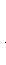 течение года методический совет осуществлял координацию деятельности методических объединений и определял стратегические задачи развития школы.Вывод: вся деятельность методического совета способствовала росту педагогического мастерства учителя.Анализ результатов аттестации за 2018 -2019 учебный годОсновной целью по управлению аттестационным процессом в 2018 – 2019 учебном  году стало создание условий для повышения квалификации и профессиональной компетенции педагогических работников.При  реализации данной цели решались следующие задачи:-  стимулирование целенаправленного, непрерывного повышения уровня квалификации педагогических работников, их методологической культуры, личностного профессионального роста, использования ими современных педагогических технологий; - выявление перспектив использования потенциальных возможностей педагогических работников; - мониторинг профессиональных и информационных потребностей педагогических работников.Анализ структуры кадрового состава педагогических работников  МОБУ СОШ  № 4 и результатов аттестации педагогических работников по итогам завершившегося учебного года.Общая численность педагогических работников в общеобразовательном учреждении составляет – 47 человек, из них аттестовано в этом учебном году - 10 человек (21%).   Педагог – психолог (Кириченко Анастасия Игоревна) не имеет никакой  квалификационной категории как педагог – психолог (основная должность – учитель истории, обществознания и кубановедения), т.к. работает менее 2 лет, планируемая дата аттестации: 15.01.2021 г.; педагог-организатор ОБЖ (Зайцев А.А.) не имеет никакой квалификационной категории, т.к. работает менее 2 лет, планируемая  дата аттестации: 26.10.2020 г. Аттестация строится на принципах добровольности, открытости, гласности, объективности, законности.  Анализ результатов аттестации позволяет сделать вывод, что аттестация кадров в 2018-2019 учебном году аттестационном году прошла организованно. Завершили процедуру аттестации 10 педагогических работников ОУ, что составляет 100 % от числа заявившихся на аттестацию:- высшая КК – 6 педагогов  (Шевелёва С.В., учитель начальных классов; Ковтун Е.Г., учитель географии; Перекотий С.В., учитель начальных классов; Латыговская А.В., учитель английского языка; Логачева Е.В., учитель информатики; Склярова Е.Д., учитель начальных классов);- первая КК 4 педагога (Ергина А.Н.., учитель математики; Захарова Н.В., учитель начальных классов; Федосеева Т.С., учитель химии; Болотова Н.А., учитель физической культуры);- соответствие занимаемой должности 1 педагог (заместитель директора по воспитательной работе и учитель кубановедения) Бабенко Д.М.	Остается актуальной деятельность по подготовке к аттестации и повышению квалификации педагогических работников через привлечение педагогов к участию в форумах, семинарах, круглых столах, заочных конкурсах, вебинарах,  конференциях, в которых педагоги могут обобщить результаты деятельности в межаттестационный период и найти новые направления собственного профессионального развития.Со стороны администрации образовательного учреждения проводился контроль соблюдения нормативно-правовой базы по аттестации, сроков проведения информирование работников о сроках окончания действия квалификационной категории. Главной целью повышения квалификации является обновление и расширение теоретических и практических знаний педагогических работников по наиболее актуальным направлениям развития системы образования, стимулирование творческого роста, содействие в определении содержания самообразования. Необходимость в повышении квалификации как одного из основных условий дальнейшего профессионального роста педагогических работников с каждым аттестационным годом растёт. Повышение профессиональной компетентности педагогов происходит в соответствии с планом курсовой подготовки педагогов.  В течение межаттестационного периода каждый педагог  посещает  курсы повышения квалификации. В 2018-2019 учебном году курсовую подготовку прошли 28 педагогов. 8 педагогов планируют пройти курсовую подготовку в летний период.  Наиболее типичные проблемы и затруднения, выявленные в ходе аттестации педагогических работников.В целом все педагоги показали уверенное владение информационно-коммуникационными технологиями, использование различных технологий оценки достижений обучающихся. Аттестуемые продемонстрировали стабильные результаты освоения обучающимися образовательных программ.Анализ результатов аттестации педагогических работников позволяет сделать вывод о том, что 2018-2019 аттестационный год прошел успешно. Результаты аттестации в целом свидетельствуют о положительной динамике профессионального роста педагогических работников. В 2019-2020 учебном году в школе будет продолжена работа по созданию условий для повышения квалификации педагогических работников.В школе работает высококвалифицированный педагогический коллектив, обладающий достаточно высоким потенциалом для решения проблем организации и повышения качества учебно-воспитательного процесса.Уровень квалификации педагоговПоставленные задачи на учебный год:1.Совершенствование урока, как основного звена учебно-воспитательного процесса на основе внедрения современных педагогических и здоровьесберегающих технологий, форм методов обучения для создания трудовой и социальной адаптации каждого ученика;Использование разноуровнего подхода в обучении с учетом индивидуальных особенностей обучающихся воспитанников, для обеспечения усвоения знаний, умений и навыков;Создание обстановки коллективного творческого поиска; Непрерывное	совершенствование	уровня	профессионального	мастерства, компетентности учителей.Вместе с тем отмечены недостатки в методической работе:- все еще малоэффективной остается работа педагогического коллектива по формированию мотивов учения, возбуждения познавательного интереса учащихся по теме, повышения их эмоционального настроения и обеспечения единства обучения, воспитания и развития.Исходя из вышеизложенного основными задачами методической работы на новый учебный год являются:- в процессе преподавания шире использовать возможности интерактивных, коллективных, творческих, технических способов обучения;- отслеживать работу по накоплению и обобщению педагогического опыта;- спланировать цикл открытых уроков по М/Ос учетом реальных возможностей по особо западающим вопросам и более тщательно продумать организацию взаимопосещения уроков;- продолжить работу по новым технологиям в обучении: проектная деятельность, использование информационно-компьютерных технологий в обучении и подготовке проектов; проведение внутришкольной конференции.№п/пПредметКлассКоличествоучастниковФ. И. О. победителя и призёра Статус диплома КоличествобалловФ. И. О. УЧИТЕЛЯ1Политехническая олимпиада1010Хамрачёв Евгений Евгеньевичпобедитель9Кузнецова Галина Николаевна1Политехническая олимпиада1110Таланов Александр Ивановичпобедитель9Кузнецова Галина Николаевна2Кубановедение510Рыбалко Виктория Александровнапобедитель30Селиванова Наталья Васильевна2Кубановедение510Бегларян Снежана Романовнапризёр29,5Селиванова Наталья Васильевна2Кубановедение510Шабаршова Алёна Викторовнапризёр29Селиванова Наталья Васильевна2Кубановедение510Холодный Глеб Николаевич призёр29Селиванова Наталья Васильевна2Кубановедение510Клещ Александра Александровнапризёр29,5Селиванова Наталья Васильевна2Кубановедение65Мерзляков Георгий Денисовичпобедитель27Селиванова Наталья Васильевна2Кубановедение65Дорошко Владимир Владимировичпризёр26,5Селиванова Наталья Васильевна2Кубановедение65Радченко Алина Денисовнапризёр24,5Селиванова Наталья Васильевна2Кубановедение79Провоторова Алевтина Андреевнапобедитель26,5Кириченко Анастасия Игоревна2Кубановедение79Воробьев Алексей Игоревичпризёр26Кириченко Анастасия Игоревна2Кубановедение79Сченстная Юлия Александровнапризёр22Кириченко Анастасия Игоревна2Кубановедение814Бегларян Ангелина Романовнапобедитель25Кириченко Анастасия Игоревна2Кубановедение814Набатникова Полина Александровнапризёр24Кириченко Анастасия Игоревна2Кубановедение814Маркова Эллина Сергеевнапризёр24Кириченко Анастасия Игоревна2Кубановедение9 15Караченцева Екатерина Алексеевнапобедитель30Бабенко Дина Михайловна2Кубановедение9 15Корж Ангелина Романовнапобедитель30Бабенко Дина Михайловна2Кубановедение9 15Стадниченко Полина Викторовнапобедитель30Бабенко Дина Михайловна2Кубановедение9 15Иванникова Диана Сергеевнапобедитель30Бабенко Дина Михайловна2Кубановедение9 15Бердник Владислава Васильевнапобедитель30Бабенко Дина Михайловна2Кубановедение9 15Костина Яна Сергеевнапобедитель30Бабенко Дина Михайловна2Кубановедение106Могилецкая Алина Валерьевнапобедитель30Бабенко Дина Михайловна2Кубановедение106Ергина Софья Александровнапобедитель30Бабенко Дина Михайловна2Кубановедение106Кириленко Елизавета Андреевнапобедитель30Бабенко Дина Михайловна2Кубановедение119Рогожина Кристина Сергеевнапобедитель30Бабенко Дина Михайловна2Кубановедение119Кудрявцева Елизавета Андреевнапобедитель30Бабенко Дина Михайловна3Физика86Кириченко Игорь Николаевичпобедитель8Кузнецова Галина Николаевна3Физика86Кипкеев Шамиль Руслановичпризёр6Кузнецова Галина Николаевна3Физика96Парфиненко Егор Сергеевич победитель9Кузнецова Галина Николаевна3Физика96Корж Ангелина Романовнапризёр7Кузнецова Галина Николаевна3Физика105Хамрачев Евгений Евгеньевичпобедитель9Кузнецова Галина Николаевна3Физика105Форманюк Надежда Николаевнапризёр8Кузнецова Галина Николаевна3Физика115Арепьев Павел Сергеевичпобедитель9Кузнецова Галина Николаевна3Физика115Чигринец Виктория Игоревнапризёр8Кузнецова Галина Николаевна4История59Симонова Анастасия Вячеславовнапобедитель81Токарева Елена Егоровна4История59Савченко Вадим Владимировичпризёр68Шульга Николай Николаевич4История59Старченко Савелий Александровичпризёр63Шульга Николай Николаевич4История64Матросова Ева Владимировнапобедитель84Шульга Николай Николаевич4История64Милютина Ангелина Валерьевнапризёр58Шульга Николай Николаевич4История717Воробьев Алексей Игоревичпобедитель98Кириченко Анастасия Игоревна4История717Асланян София Кареновнапризёр97Кириченко Анастасия Игоревна4История717Асеев Константин Викторовичпризёр98Кириченко Анастасия Игоревна4История819Загребальная Анастасия Андреевнапобедитель100Кириченко Анастасия Игоревна4История819Изьюров Денис Сергеевичпризёр98Кириченко Анастасия Игоревна4История819Воробьева Арина Алексеевнапризёр98Кириченко Анастасия Игоревна4История911Корж Ангелина Романовнапобедитель75Токарева Елена Егоровна4История911Костина Яна Сергеевнапризёр65Токарева Елена Егоровна4История911Стадниченко Полина Викторовнапризёр59Токарева Елена Егоровна4История911Караченцева Екатерина Алексеевнапризёр57Токарева Елена Егоровна4История106Ващенко Наталья Владимировнапобедитель81Шульга Николай Николаевич4История106Мелкумян Милена Юрьевнапризёр69Шульга Николай Николаевич4История106Форманюк Надежда Николаевнапризёр63Токарева Елена Егоровна4История115Ситникова Александра Ивановнапобедитель86Шульга Николай Николаевич4История115Рогожина Кристина Сергеевнапризёр55Токарева Елена Егоровна4История115Кухно Михаил Олеговичпризёр50Токарева Елена Егоровна5Астрономия 115Арепьев Павел Сергеевичпобедитель9Кузнецова Галина Николаевна5Астрономия 115Чигринец Виктория Игоревнапризёр8Кузнецова Галина Николаевна6Литература57Клещ Александра Александровнапризёр33Львова Галина Владимировна6Литература57Вичканова Владислава Владиславовнапризёр30Львова Галина Владимировна6Литература65Гринцевич Артём Денисовичпобедитель55Серафимова Ольга Викторовна6Литература65Мещерякова Дарья Денисовнапризёр46Хамидулина Зинаида Александровна6Литература65Замберлетти Виктория Геннадьевнапризёр46Хамидулина Зинаида Александровна6Литература73Бельдяга Эдуард Сергеевичпризёр45Корякина Инна Анатольевна6Литература88Сафонова Елизавета Евгеньевнапобедитель62Шамарова Наталья Владимировна6Литература88Шевченко Кирилл Дмитриевичпризёр58Львова Галина Владимировна6Литература88Войтова Дарья Сергеевнапризёр53Львова Галина Владимировна6Литература103Ширяева Алина Александровнапризёр70Корякина Инна Анатольевна7Русский язык412Великородный Константин Ивановичпобедитель35Попова Ирина Викторовна7Русский язык412Сергиенко Татьяна Сергеевнапризёр33Перекотий Светлана Вадимовна7Русский язык412Шаповалова София Денисовнапризёр33Попова Ирина Викторовна7Русский язык412Съедина Екатерина Дмитриевнапризёр33Мусиенко Наталья Владимировна7Русский язык412Ковалев Мирослав Викторовичпризёр32Захарова Наталья Владимировна7Русский язык511Дубровина Варвара Олеговнапобедитель35Корякина Инна Анатольевна7Русский язык511Чурел Ева Дмитриевнапобедитель35Шамарова Наталья Владимировна7Русский язык511Бегларян Снежана Романовнапризёр32Львова Галина Владимировна7Русский язык511Вичканова Владислава Владиславовнапризёр30Корякина Инна Анатольевна7Русский язык511Клещ Александра Александровнапризёр30Корякина Инна Анатольевна7Русский язык614Купцова Линелла Витальевнапобедитель35Хамидулина Зинаида Александровна7Русский язык614Антропова Елизавета Павловнапобедитель35Хамидулина Зинаида Александровна7Русский язык614Ковальчук Ростислав Евгеньевичпобедитель35Хамидулина Зинаида Александровна7Русский язык614Невмывако Владислав Дмитриевичпобедитель35Хамидулина Зинаида Александровна7Русский язык711Сченстная Юлия Александровнапобедитель53,5Шамарова Наталья Владимировна7Русский язык711Манукайло Кира Евгеньевнапризёр51,5Шамарова Наталья Владимировна7Русский язык711Берёзка Юлия Романовнапризёр50,5Шамарова Наталья Владимировна7Русский язык711Асеев Константин Викторовичпризёр50Серафимова Ольга Викторовна7Русский язык711Соловьянова Елизавета Владимировнапризёр50Корякина Инна Анатольевна7Русский язык815Шевченко Кирилл Дмитриевич победитель53,5Львова Галина Владимировна7Русский язык815Галацан Анна Александровнапобедитель53,5Хамидулина Зинаида Александровна7Русский язык815Финогенова Юлия Павловнапобедитель53,5Хамидулина Зинаида Александровна7Русский язык815Мелтонян Лариса Григорьевнапризёр52,5Хамидулина Зинаида Александровна7Русский язык815Петренко Олеся Петровнапризёр53Шамарова Наталья Владимировна7Русский язык99Костина Яна Сергеевнапобедитель72Корякина Инна Анатольевна7Русский язык99Корж Ангелина Романовнапризёр70Львова Галина Владимировна7Русский язык99Стадниченко Полина Викторовнапризёр64Львова Галина Владимировна7Русский язык1014Ващенко Наталья Владимировнапобедитель88Хамидулина Зинаида Александровна7Русский язык1014Форманюк Надежда Николаевнапризёр81Корякина Инна Анатольевна7Русский язык1014Калунц Сюзанна Ервандовнапризёр79Корякина Инна Анатольевна7Русский язык1014Грунёв Иван Алексеевичпризёр73Корякина Инна Анатольевна7Русский язык1014Сергова Ангелина Александровнапризёр64Хамидулина Зинаида Александровна7Русский язык118Овчинникова Кристина Александровнапобедитель82Львова Галина Владимировна7Русский язык118Фищенко Арина Валерьевнапризёр71,5Львова Галина Владимировна7Русский язык118Рогожина Кристина Сергеевнапризёр51Шамарова Наталья Владимировна8Английский язык523Шабаршова Алёна Викторовнапобедитель34Коробова Оксана Владимировна8Английский язык523Ситникова Анастасия Петровнапризёр31Коробова Оксана Владимировна8Английский язык523Федаш Дарья Алексеевнапризёр29Коробова Оксана Владимировна8Английский язык523Бегларян Снежана Романовнапризёр26Коробова Оксана Владимировна8Английский язык523Козлов Степан Алексеевич призёр24Коробова Оксана Владимировна8Английский язык523Буцик Глеб Сергеевичпризёр27Коробова Оксана Владимировна8Английский язык523Дубровина Варвара Олеговнапризёр24Борисова Валентина Феликсовна8Английский язык523Гумбатова Полина Эдуардовнапризёр29Борисова Валентина Феликсовна8Английский язык632Ковальчук Ростислав Евгеньевичпобедитель36Коробова Оксана Владимировна8Английский язык632Сарамут Виктория Александровнапризёр34Коробова Оксана Владимировна8Английский язык632Матросова Ева Владимировнапризёр34Коробова Оксана Владимировна8Английский язык632Саркисян Руслана Славиковнапризёр34Коробова Оксана Владимировна8Английский язык632Токарева Виктория Юрьевнапризёр32Коробова Оксана Владимировна8Английский язык632Гринцевич Артем Денисович победитель36Островерхова Ольга Владимировна8Английский язык632Марченко Егор Андреевичпризёр21Борисова Валентина Феликсовна8Английский язык716Латыговский Иван Сергеевичпобедитель39Борисова Валентина Феликсовна8Английский язык716Асланян София Кареновнапризёр38Борисова Валентина Феликсовна8Английский язык716Фаустова Кристина Олеговнапризёр37Латыговская Анна Викторовна8Английский язык716Берёзка Юлия Романовнапризёр37Латыговская Анна Викторовна8Английский язык716Бельдяга Эдуард Сергеевичпризёр34Борисова Валентина Феликсовна8Английский язык716Сербина Екатерина Михайловнапризёр31Ларионова Наталья Георгиевна8Английский язык716Яблонская Виктория Васильевнапризёр30Островерхова Ольга Владимировна8Английский язык813Загребальная Анастасия Андреевнапобедитель40Латыговская Анна Викторовна8Английский язык813Пашкин Иван Александровичпобедитель40Латыговская Анна Викторовна8Английский язык813Сафонова Елизавета Евгеньевнапризёр38Латыговская Анна Викторовна8Английский язык813Захарин Никита Александровичпризёр36Латыговская Анна Викторовна8Английский язык813Шевченко Кирилл Дмитриевичпризёр37Островерхова Ольга Владимировна8Английский язык813Ерёменко Яна Юрьевнапризёр378Английский язык96Караченцева Екатерина Алексеевнапобедитель27Майснер Елена Александровна8Английский язык96Корж Ангелина Романовнапризёр26Майснер Елена Александровна8Английский язык96Стадниченко Полина Викторовнапризёр26Майснер Елена Александровна8Английский язык109Калунц Сюзанна Ервандовнапобедитель34Латыговская Анна Викторовна8Английский язык109Кириленко Елизавета Андреевнапризёр33Латыговская Анна Викторовна8Английский язык109Хаустова Ксения Сергеевнапризёр32Латыговская Анна Викторовна8Английский язык109Теплинский Игорь Алексеевичпризёр32Латыговская Анна Викторовна8Английский язык109Симаков Михаил Андреевичпризёр26Латыговская Анна Викторовна8Английский язык109Коронкова Дарья Анатольевнапризёр26Латыговская Анна Викторовна8Английский язык117Кухно Михаил Олеговичпобедитель34Латыговская Анна Викторовна8Английский язык117Рогожина Кристина Сергеевнапобедитель34Латыговская Анна Викторовна8Английский язык117Кутасина Екатерина Олеговнапризёр28Латыговская Анна Викторовна8Английский язык117Мариненко Владислава Дмитриевнапризёр32Латыговская Анна Викторовна9Биология66Ковальчук Ростислав Евгеньевичпобедитель21Дружинина Антонина Михайловна9Биология66Мещерякова Дарья Денисовнапризёр20Дружинина Антонина Михайловна9Биология66Дерлыш София Михайловнапризёр20Дружинина Антонина Михайловна9Биология79Есипова Анастасия Евгеньевнапобедитель44Дружинина Антонина Михайловна9Биология79Логвинова Софья Валерьевнапризёр37Дружинина Антонина Михайловна9Биология79Чернова Алиса Евгеньевнапризёр37Дружинина Антонина Михайловна9Биология817Войтова Дарья Сергеевнапобедитель61Дружинина Антонина Михайловна9Биология817Есипова Екатерина Евгеньевнапризер60Дружинина Антонина Михайловна9Биология817Калмыкова Виктория Викторовнапризёр52Дружинина Антонина Михайловна9Биология817Чебанько Татьяна Игоревнапризёр50Дружинина Антонина Михайловна9Биология817Бегларян Ангелина Романовнапризёр50Дружинина Антонина Михайловна9Биология911Иванникова Диана Сергеевнапризёр59Дружинина Антонина Михайловна9Биология911Караченцева Екатерина Алексеевнапризёр58Дружинина Антонина Михайловна9Биология911Пантюхова Юлия Львовнапризёр57Дружинина Антонина Михайловна9Биология106Грунев Иван Алексеевичпобедитель83Дружинина Антонина Михайловна9Биология106Хаустова Ксения Сергеевнапризёр79Дружинина Антонина Михайловна9Биология114Попова Ксения Александровнапризёр93Дружинина Антонина Михайловна9Биология114Косякова Виктория Александровнапризёр92Дружинина Антонина Михайловна10Физическая культура59Клещ Александра Александровнапобедитель45Кондратюк Анастасия Сергеевна10Физическая культура59Бондаренко Ярослав Сергеевичпризёр44Кондратюк Анастасия Сергеевна10Физическая культура59Звягинцев Денис Олеговичпризёр44Кондратюк Анастасия Сергеевна10Физическая культура610Ковальчук Ростислав Евгеньевичпобедитель46Василенко Вячеслав Николаевич10Физическая культура610Саркисян Руслана Славиковнапризёр44Василенко Вячеслав Николаевич10Физическая культура610Видинеева Людмила Олеговнапризёр44Василенко Вячеслав Николаевич10Физическая культура819Петренко Олеся Петровнапобедитель54,5Кондратюк Анастасия Сергеевна10Физическая культура819Ковалевский Андрей Степановичпризёр54Кондратюк Анастасия Сергеевна10Физическая культура819Шевченко Кирилл Дмитриевичпризёр54Кондратюк Анастасия Сергеевна10Физическая культура97Маюч Любовь Андреевнапобедитель51Василенко Вячеслав Николаевич10Физическая культура97Караченцева Екатерина Алексеевнапризёр50Василенко Вячеслав Николаевич10Физическая культура97Понкратов Александр Алексеевичпризёр47Василенко Вячеслав Николаевич10Физическая культура1013Колчевская Анастасия Владимировнапобедитель46Петренко Наталья Андреевна10Физическая культура1013Хаустова Ксения Сергеевнапризёр46Петренко Наталья Андреевна10Физическая культура1013Симаков Михаил Андреевичпризёр45Василенко Вячеслав Николаевич10Физическая культура1013Калунц Сюзанна Ервандовнапризёр45Петренко Наталья Андреевна10Физическая культура114Косякова Виктория Александровнапобедитель48Василенко Вячеслав Николаевич10Физическая культура114Арепьев Павел Сергеевичпризёр42Василенко Вячеслав Николаевич11Математика412Сергиенко Татьяна Сергеевнапобедитель38Перекотий Светлана Вадимовна11Математика412Великородный Константин Ивановичпризёр37Попова Ирина Викторовна11Математика412Шаповалова София Денисовнапризёр32Попова Ирина Викторовна11Математика510Федаш Дарья Алексеевнапобедитель32Ергина Алла Николаевна11Математика510Морозова Мария Андреевнапризёр28Ергина Алла Николаевна11Математика510Симонова Анастасия Вячеславовнапризёр20Харченко Ольга Александровна11Математика510Гумбатова Полина Эдуардовнапризёр20Харченко Ольга Александровна11Математика510Дубровина Варвара  Олеговнапризёр20Харченко Ольга Александровна11Математика616Саркисян Руслана Славиковнапобедитель35Ергина Алла Николаевна11Математика616Невмывако Владислав Дмитриевичпризёр29Соловьева Ирина Петровна11Математика616Антропова Елизавета Павловнапризёр23Соловьева Ирина Петровна11Математика616Стебливец Антон Андреевичпризёр21Соловьева Ирина Петровна11Математика616Милютина Ангелина Валерьевна призёр21Соловьева Ирина Петровна11Математика616Волосатов Игорь Александровичпризёр24Ергина Алла Николаевна11Математика79Воробьев Алексей Игоревичпобедитель29Ергина Алла Николаевна11Математика79Разумов Дмитрий Павловичпризёр25Ергина Алла Николаевна11Математика824Герасимова Ксения Евгеньевнапризёр25Кисленко Наталья Алексеевна11Математика824Войтова Дарья Сергеевнапризёр25Соловьева Ирина Петровна11Математика824Шевченко Кирилл Дмитриевичпризёр22Соловьева Ирина Петровна11Математика911Стадниченко Полина Викторовнапобедитель26Соловьева Ирина Петровна11Математика911Корж Ангелина Романовнапризёр23Соловьева Ирина Петровна11Математика911Сидоркин Роман Романовичпризёр21Кисленко Наталья Алексеевна11Математика1010Сергова Ангелина Александровнапобедитель20Кисленко Наталья Алексеевна11Математика1010Ващенко Наталья Владимировнапризёр14Кисленко Наталья Алексеевна11Математика1010Кириленко Елизавета Андреевнапризёр13Харченко Ольга Александровна11Математика1010Хаустова Ксения Сергеевнапризёр13Харченко Ольга Александровна11Математика116Таланов Александр Ивановичпризёр23Конелец Надежда Ивановна11Математика116Арепьев Павел Сергеевичпризёр22Соловьева Ирина Петровна12География612Локандилова Анастасия Сергеевнапобедитель12Ковтун Елена Геннадьевна12География612Фомина Дарья Сергеевнапризёр11Ковтун Елена Геннадьевна12География79Соловьянова Елизавета Владимировнапризёр28Ковтун Елена Геннадьевна12География79Воробьев Алексей Игоревичпризёр28Ковтун Елена Геннадьевна12География813Войтова Дарья Сергеевнапобедитель46Ковтун Елена Геннадьевна12География813Мелтонян Лариса Григорьевнапризёр44Ковтун Елена Геннадьевна12География813Сахно Ирина Алексеевнапризёр41Ковтун Елена Геннадьевна12География813Изьюров Денис Сергеевичпризёр41,5Ковтун Елена Геннадьевна12География98Парфиненко Егор Сергеевичпобедитель91Ковтун Елена Геннадьевна12География98Костина Яна Сергеевнапризёр80Ковтун Елена Геннадьевна12География98Корж Ангелина Романовнапризёр79Ковтун Елена Геннадьевна12География98Стадниченко Полина Викторовнапризёр79Ковтун Елена Геннадьевна12География1012Форманюк Надежда Николаевнапобедитель82Ковтун Елена Геннадьевна12География1012Мальченко Анна Юрьевнапризёр66Ковтун Елена Геннадьевна12География1012Грунев Иван Сергеевичпризёр61Ковтун Елена Геннадьевна12География1012Ягодин Тимур Исмаиловичпризёр61Ковтун Елена Геннадьевна12География115Краснокутская Екатерина Ивановнапризёр65Ковтун Елена Геннадьевна12География115Беляева Мария Олеговнапризёр65Ковтун Елена Геннадьевна13Экономика 113Кухно Михаил Олеговичпобедитель10Токарева Елена Егоровна14Химия810Кузьменко Полина Михайловнапобедитель13,5Федосеева Татьяна Сергеевна14Химия810Пашкин Иван Александровичпризер12Федосеева Татьяна Сергеевна14Химия98Костина Яна Сергеевнапобедитель21Федосеева Татьяна Сергеевна14Химия98Караченцева Екатерина Алексеевнапризёр20Федосеева Татьяна Сергеевна14Химия1010Форманюк Надежда Николаевнапобедитель34Федосеева Татьяна Сергеевна14Химия1010Сергова Ангелина Александровнапризёр27Федосеева Татьяна Сергеевна14Химия115Попова Ксения Александровнапобедитель28Федосеева Татьяна Сергеевна15Экология 914Дмитриев Виталий Олеговичпобедитель14Дружинина Антонина Михайловна15Экология 914Караченцева Екатерина Алексеевна призёр13Дружинина Антонина Михайловна15Экология 914Дмитриев Дмитрий Евгеньевичпризёр12Дружинина Антонина Михайловна15Экология 106Сергова Ангелина Александровнапобедитель25Дружинина Антонина Михайловна15Экология 106Грунев Иван Александровичпризёр24Дружинина Антонина Михайловна15Экология 106Хаустова Ксения Сергеевнапризёр24Дружинина Антонина Михайловна15Экология 116Кузин Мирослав Александровичпобедитель30Дружинина Антонина Михайловна15Экология 116Орлов Роберт Юрьевичпризёр29Дружинина Антонина Михайловна16Обществознание66Локандилова Анастасия Сергеевнапобедитель21Шульга Николай Николаевич16Обществознание66Милютина Ангелина Валерьевнапризёр19Шульга Николай Николаевич16Обществознание66Матросова Ева Владимировнапризёр19Шульга Николай Николаевич16Обществознание713Воробьев Алексей Игоревичпобедитель56Кириченко Анастасия Игоревна16Обществознание713Бычкова Диана Александровнапризёр52Кириченко Анастасия Игоревна16Обществознание713Хрипкова Ксения Анатольевнапризёр51Кириченко Анастасия Игоревна16Обществознание818Шевченко Кирилл Дмитриевичпобедитель60Кириченко Анастасия Игоревна16Обществознание818Калмыкова Виктория Викторовнапобедитель60Кириченко Анастасия Игоревна16Обществознание818Кизилова Дарья Андреевнапризёр59Кириченко Анастасия Игоревна16Обществознание818Кизилова Екатерина Андреевнапризёр59Кириченко Анастасия Игоревна16Обществознание99Костина Яна Сергеевнапобедитель50Токарева Елена Егоровна16Обществознание99Корж Ангелина Романовнапризёр48Токарева Елена Егоровна16Обществознание99Караченцева Екатерина Алексеевнапризёр45Токарева Елена Егоровна16Обществознание99Стадниченко Полина Викторовна призёр40Токарева Елена Егоровна16Обществознание108Ващенко Наталья Владимировнапобедитель75Шульга Николай Николаевич16Обществознание108Швецова Анастасия Владиславовнапризёр70Шульга Николай Николаевич16Обществознание108Калунц Сюзанна Ервандовнапризёр70Токарева Елена Егоровна16Обществознание108Форманюк Надежда Николаевнапризёр65Токарева Елена Егоровна16Обществознание116Ситникова Александра Ивановнапобедитель79Шульга Николай Николаевич16Обществознание116Кухно Михаил Олеговичпризёр69Токарева Елена Егоровна16Обществознание116Рогожина Кристина Сергеевнапризёр65Токарева Елена Егоровна17Информатика95Чигидин Евгений Игоревичпобедитель50Логачева Екатерина Викторовна17Информатика108Теплинский Игорь Алексеевичпобедитель80Логачева Екатерина Викторовна17Информатика108Хамрачев Евгений Евгеньевичпризёр70Логачева Екатерина Викторовна17Информатика114Арепьев Павел Сергеевичпобедитель50Логачева Екатерина Викторовна18Право93Корж Ангелина Романовнапобедитель70Токарева Елена Егоровна18Право108Калунц Сюзанна Ервандовнапобедитель80Токарева Елена Егоровна18Право108Форманюк Надежда Николаевнапризёр70Токарева Елена Егоровна18Право108Грунев Иван Алексеевичпризёр65Токарева Елена Егоровна18Право108Ширяева Алина Александровнапризёр60Токарева Елена Егоровна18Право114Кухно Михаил Олеговичпобедитель80Токарева Елена Егоровна18Право114Рогожина Кристина Сергеевнапризёр70Токарева Елена Егоровна19Технология (д)511Чурел Ева Дмитриевнапобедитель14Бугай Наталья Евгеньевна19Технология (д)511Майснер Александра Андреевнапризёр12Бугай Наталья Евгеньевна19Технология (д)511Рыбалко Виктория Александровнапризёр12Бугай Наталья Евгеньевна19Технология (д)511Петросян Арианна Сергеевнапризёр12Бугай Наталья Евгеньевна19Технология (д)614Чаплыгина Виктория Алексеевнапобедитель12Бугай Наталья Евгеньевна19Технология (д)614Ефанова Анастасия Александровнапобедитель12Бугай Наталья Евгеньевна19Технология (д)614Локандилова Анастасия Сергеевнапобедитель12Бугай Наталья Евгеньевна19Технология (д)614Иванова Ксения Сергеевнапризёр11Бугай Наталья Евгеньевна19Технология (д)614Антропова Елизавета Павловнапризёр11Бугай Наталья Евгеньевна19Технология (д)614Лютова Елизавета Александровнапризёр11Бугай Наталья Евгеньевна19Технология (д)715Чернова Алиса Евгеньевнапобедитель24Бугай Наталья Евгеньевна19Технология (д)715Логвинова София Валерьевнапризер23Бугай Наталья Евгеньевна19Технология (д)715Воронова Екатерина Игоревнапризёр21Бугай Наталья Евгеньевна19Технология (д)813Нартенко Валерия Романовнапобедитель21Бугай Наталья Евгеньевна19Технология (д)813Бегларян Ангелина Романовнапризёр20Бугай Наталья Евгеньевна19Технология (д)813Калмыкова Виктория Викторовнапризёр15Бугай Наталья Евгеньевна20Технология (м)56Конев Михаил Сергеевичпобедитель64Бондаренко Николай Николаевич20Технология (м)56Воловиченко Илья Сергеевичпризёр63Бондаренко Николай Николаевич20Технология (м)610Батраков Данил Юрьевичпобедитель56Бондаренко Николай Николаевич20Технология (м)610Стебливец Антон Андреевичпризёр48Бондаренко Николай Николаевич20Технология (м)710Анфилофьев Дмитрий Витальевичпобедитель52Бондаренко Николай Николаевич20Технология (м)710Донской Даниил Сергеевичпризер50Бондаренко Николай Николаевич20Технология (м)88Ковалевский Андрей Степановичпобедитель68Бондаренко Николай Николаевич20Технология (м)88Чернушенко Ярослав Максимовичпризёр67Бондаренко Николай Николаевич21МХК59Бегларян Снежана Романовнапобедитель53Захарченко Инна Викторовна21МХК59Петросян Арианна Сергеевнапризёр49Захарченко Инна Викторовна21МХК59Федаш Дарья Алексеевнапризёр48Захарченко Инна Викторовна21МХК59Ситникова Анастасия Петровнапризёр49Захарченко Инна Викторовна21МХК68Ковальчук Ростислав Евгеньевичпобедитель49Захарченко Инна Викторовна21МХК68Милютина  Ангелина Валерьевнапобедитель49Захарченко Инна Викторовна21МХК68Долгополова Виктория Сергеевнапобедитель49Захарченко Инна Викторовна21МХК78Воробьев Алексей Игоревичпобедитель54Захарченко Инна Викторовна21МХК78Чернова Алиса Евгеньевнапризёр48Захарченко Инна Викторовна21МХК103Форманюк Надежда Николаевнапобедитель57Захарченко Инна Викторовна22ОБЖ820Симонян Артур Арменовичпобедитель30Василенко Вячеслав Васильевич22ОБЖ820Писаревский Никита Сергеевичпобедитель30Василенко Вячеслав Васильевич22ОБЖ820Воробьева Арина Алексеевнапризёр29Василенко Вячеслав Васильевич22ОБЖ820Асеева Елизавета Викторовнапризёр29Василенко Вячеслав Васильевич22ОБЖ820Сахно Ирина Алексеевнапризёр29Василенко Вячеслав Васильевич22ОБЖ820Изъюров Денис Сергеевичпризёр29Василенко Вячеслав Васильевич22ОБЖ820Пашкин Иван Александровичпризёр29Василенко Вячеслав Васильевич22ОБЖ99Понкратов Александр Алексеевичпобедитель28Василенко Вячеслав Васильевич22ОБЖ99Корж Ангелина Романовнапризёр27Василенко Вячеслав Васильевич22ОБЖ99Марцин Эдуард Витальевичпризёр26Василенко Вячеслав Васильевич22ОБЖ107Путинцев Алексей Евгеньевичпобедитель27Василенко Вячеслав Васильевич22ОБЖ107Форманюк Надежда Николаевнапризёр26,5Василенко Вячеслав Васильевич22ОБЖ107Могилецкая Алина Валерьевнапризёр26Василенко Вячеслав Васильевич22ОБЖ114Косякова Виктория Александровнапобедитель27Василенко Вячеслав Васильевич22ОБЖ114Неласова Юлиана Михайловнапризёр25Василенко Вячеслав ВасильевичМатематика 2 класс Математика 2 класс Математика 2 класс Математика 2 класс 1 местоМеркулова Виктория2 аГригорьева Л.В.Крамаров Даниил2вБандурова С.М.Евдокимов Денис2вБандурова С.М.2 местоШаповалова Варвара2 аГригорьева Л.В.3 местоБурджанрдзе Вячеслав2 аГригорьева Л.В.Букаев  Лев2 аГригорьева Л.В.Математика3 классМатематика3 классМатематика3 классМатематика3 класс1 местоЛатыговская Елизавета 3бРощина Т.А.Крысина Олеся3бРощина Т.А.2 местоХолхунова Ева 3вМарченко Т.Н3 местоШишова Ярослава3вМарченко Т.НРусский  язык  2 класс Русский  язык  2 класс Русский  язык  2 класс Русский  язык  2 класс 1 местоМеркулова Виктория2аГригорьева Л.В.2 местоРоманов Дмитрий 2бКрасноруцкая Е.В.3 местоСенчуков Михаил2бКрасноруцкая Е.В.Русский  язык  3 классРусский  язык  3 классРусский  язык  3 классРусский  язык  3 класс1 местоКрысина Олеся3бРощина Т.А.2 местоМельников Владислав 3бРощина Т.А.3 местоХолхунова Ева 3вМарченко Т.НЛихобабина Анна3бРощина Т.А.Литературное чтение   2 класс Литературное чтение   2 класс Литературное чтение   2 класс Литературное чтение   2 класс 1 местоЗавашльская Варвара 2вБандурова С.М2 местоФильчагин Лев 2вБандурова С.М3 местоСыроваткина Мргарита  2бКрасноруцкая Е.В.Сенчуков Михаил2бКрасноруцкая Е.В.Семыкин Роман2вБандурова С.МЛитературное чтение   3 классЛитературное чтение   3 классЛитературное чтение   3 классЛитературное чтение   3 класс1 местоХолхунова Ева 3вМарченко Т.Н2 местоКрысина Олеся3бРощина Т.А.3 местоЛихобабина Анна3бРощина Т.А.Латыговская Елизавета3бРощина Т.А.Окружающий мир    2 класс Окружающий мир    2 класс Окружающий мир    2 класс Окружающий мир    2 класс 1 местоЗавашльская Варвара 2вБандурова С.МРак Даша 2вБандурова С.М2 местоСенчуков Михаил2бКрасноруцкая Е.В.3 местоКравченко Леон2бКрасноруцкая Е.В.Панкратов Артем2аГригорьева Л.В.Окружающий мир    3 классОкружающий мир    3 классОкружающий мир    3 классОкружающий мир    3 класс1 местоРадинский  Максим3вМарченко Т.Н2 местоКрысина Олеся3бРощина Т.А.3 местоОрлова Виктория 3вМарченко Т.Н№ п/пФамилия, имяКлассПредметМестоУчитель1Великородный Константин4 БРусский язык1Попова Ирина Викторовна2Сергиенко Татьяна4 АМатематика 2Перекотий Светлана Владимировна3Шаповалова София4 БЛитературное чтение2Попова Ирина Викторовна№ п/пФамилияИмяОтчествоКлассПредметСтатус дипломаУчитель1РазумовДмитрийПавлович7МатематикапризёрЕргина Алла Николаевна2АсланянСофияКареновна7ОбществознаниепобедительКириченко Анастасия Игоревна3ИзъюровДенисСергеевич8ОбществознаниепобедительКириченко Анастасия Игоревна4ФорманюкНадеждаНиколаевна10ОбществознаниепризёрТокарева Елена Егоровна5КалунцСюзаннаЕрвандовна10ОбществознаниепризёрТокарева Елена Егоровна6КухноМихаилОлегович11ОбществознаниепризерТокарева Елена Егоровна7РогожинаКристинаСергеевна11ОбществознаниепризерТокарева Елена Егоровна8СтрельниковДанилРоманович8Физическая культураПризерКондратюк Анастасия Сергеевна9КолчевскаяАнастасияВладимировна10Физическая культураПризерПетренко Наталья Александровна10ПарфиненкоЕгорСергеевич9ФизикапризерКузнецова Галина Николаевна11ЧигидинЕвгенийИгоревич9ИсторияпризерТокарева Елена Егоровна12КухноМихаилОлегович11ИсторияпризерТокарева Елена Егоровна13ДонсковДаниилЕвгеньевич10ИсторияпризерТокарева Елена Егоровна14ХаустоваКсенияСергеевна10ХимияпризерФедосеева Татьяна Сергеевна15ВойтоваДарьяСергеевна8Английский языкпобедительОстроверхова Ольга Владимировна16СафоноваЕлизаветаЕвгеньевна8Английский языкпобедительМайснер Елена Александровна17ЗахаринНикитаАлександрович8Английский языкпризерЛатыговская Анна Викторовна18ВоробьёваАринаАлексеевна8Английский языкпризерЛатыговская Анна Викторовна19ШевченкоКириллДмитриевич8Английский языкпризерОстроверхова Ольга Владимировна20ПашкинИванАлександрович8Английский языкпризерЛатыговская Анна Викторовна21ХаустоваКсенияСергеевна10Английский языкпризерЛатыговская Анна Викторовна22НиконовАлексейСергеевич9Английский языкпризерЛарионова Наталья Георгиевна23КалмыковаВикторияВикторовна8ТехнологияпризерБугай Наталья Евгеньевна24СимонянАртурАрменович8ОБЖПризерЗайцев Антон Александрович25МарцинЭдуардВитальевич9ОБЖПризерЗайцев Антон Александрович26ГоловкоАлексейЕвгеньевич9ОБЖПризерЗайцев Антон Александрович27ВоробьевАлексейИгоревич7ГеографияпризерКовтун Елена Геннадьевна28ИзъюровДенисСергеевич8ГеографияПобедительКовтун Елена Геннадьевна29ВойтоваДарьяСергеевна8ГеографияПризерКовтун Елена Геннадьевна30ПарфиненкоЕгорСергеевич9ГеографияпобедительКовтун Елена Геннадьевна31КостинаЯнаСергеевна9ГеографияпризерКовтун Елена Геннадьевна32ФорманюкНадеждаНиколаевна10ГеографияпризерКовтун Елена Геннадьевна33ЯгодинТимурИсмаилович10ГеографияпризерКовтун Елена Геннадьевна34КараченцеваЕкатеринаАлексеевна9ЭкологияпризерДружинина Антонина Михайловна35ДмитриевВиталийОлегович9ЭкологияпризерДружинина Антонина Михайловна36ГруневИванАлексеевич10ЭкологияпризёрДружинина Антонина Михайловна37ХаустоваКсенияСергеевна10ЭкологияпризёрДружинина Антонина Михайловна38ЧерноваАлисаЕвгеньевна7БиологияпризерДружинина Антонина Михайловна39ЛогвиноваСофьяВалерьевна7БиологияпризерДружинина Антонина Михайловна40ВойтоваДарьяСергеевна8БиологияпризёрДружинина Антонина Михайловна41ЧебанькоТатьянаИгоревна8БиологияпризёрДружинина Антонина Михайловна42КалмыковаВикторияВикторовна8БиологияпризёрДружинина Антонина Михайловна43КараченцеваЕкатеринаАлексеевна9БиологияпризёрДружинина Антонина Михайловна44ДмитриевВиталийОлегович9БиологияпризёрДружинина Антонина Михайловна45ИванниковаДианаСергеевна9БиологияпризёрДружинина Антонина Михайловна46ХаустоваКсенияСергеевна10БиологияпобедительДружинина Антонина Михайловна47ГруневИванАлексеевич10БиологияпризерДружинина Антонина Михайловна48ПоповаКсенияАлександровна11БиологияпризерДружинина Антонина Михайловна49КоржАнгелинаРомановна9ПравопобедительТокарева Елена Егоровна50КостинаЯнаСергеевна9ПравопризерТокарева Елена Егоровна51КухноМихаилОлегович11ПравопобедительТокарева Елена Егоровна52РогожинаКристинаСергеевна11ПравопризёрТокарева Елена Егоровна53ТеплинскийИгорьАлексеевич10ИнформатикапризерЛогачева Екатерина Викторовна54ХамрачевЕвгенийЕвгеньевич10ИнформатикапризерЛогачева Екатерина Викторовна55АрепьевПавелСергеевич11ИнформатикапризерЛогачева Екатерина Викторовна56ФорманюкНадеждаНиколаевна10МХКпризерЗахарченко Инна Викторовна57СафоноваЕлизаветаЕвгеньевна8ЛитературапризерШамарова Наталья Владимировна58ВойтоваДарьяСергеевна8ЛитературапризерЛьвова Галина Владимировна59СтадниченкоПолинаВикторовна9ЛитературапризерЛьвова Галина Владимировна60ШиряеваАлинаАлександровна10ЛитературапризерКорякина Инна Анатольевна61КараченцеваЕкатеринаАлексеевна9КубановедениеПобедительБабенко Дина Михайловна62КоржАнгелинаРомановна9КубановедениеПризерБабенко Дина Михайловна63ЕргинаСофьяАлександровна10КубановеденипобедительБабенко Дина Михайловна64ГруневИванАлексеевич10КубановеденипризерБабенко Дина Михайловна65РогожинаКристинаСергеевна11КубановеденипобедительБабенко Дина Михайловна66КутасинаЕкатеринаОлеговна11КубановеденипризерБабенко Дина Михайловна№ п/пФамилия, имяКлассПредметУчитель1Шаповалова София4 БЛитератураПопова Ирина Викторовна№ п/пФамилия, имяКлассПредметСтатус дипломаУчитель1Воробьев Алексей7 БГеография призёрКовтун Елена Геннадьевна2Изьюров Денис8 АГеография призёрКовтун Елена Геннадьевна3Войтова Дарья8 ВГеография участникКовтун Елена Геннадьевна№ п/пФамилия, имяКлассПредметСтатус дипломаУчитель1Парфиненко Егор9 ВгеографияучастникКовтун Е.Г.2Форманюк Надежда10 БгеографияучастникКовтун Е.Г.3Корж Ангелина9 АправоучастникТокарева Е.Е.4Караченцева Екатерина9 АкубановедениеучастникБабенко Д.М.5Ергина Софья10 БкубановедениеучастникБабенко Д.М.6Рогожина Кристина11 БкубановедениеучастникБабенко Д.М.МОУОУчастники викториныКоличество учащихсяЧисленность участников викториныЧисленность призеров викториныЧисленность победителей викториныМОБУ СОШ № 41 класс9486100МОБУ СОШ № 42 класс858094МОБУ СОШ № 43 класс938986МОБУ СОШ № 44 класс11410985ИТОГО3863643515№ФИшколаФИО учителяОбщее количество баллыСтатус победительпризер 1 класс1 класс1 класс1 класс1 класс1 классАлексанян АрсенМОБУ СОШ № 4Кутасова Л.В.НАнаньева ДианаМОБУ СОШ № 4Кутасова Л.В.13Анфилофьев КонстантинМОБУ СОШ № 4Кутасова Л.В.2Бунелик АлексейМОБУ СОШ № 4Кутасова Л.В.3Голиус АлександрМОБУ СОШ № 4Кутасова Л.В.9Голиус ИванМОБУ СОШ № 4Кутасова Л.В.11Заруцкая МарияМОБУ СОШ № 4Кутасова Л.В.12Захарова КсенияМОБУ СОШ № 4Кутасова Л.В.13Кожанов РоманМОБУ СОШ № 4Кутасова Л.В.13Кондратюк НикитаМОБУ СОШ № 4Кутасова Л.В.6Лешневский ЕгорМОБУ СОШ № 4Кутасова Л.В.3Лыков ДмитрийМОБУ СОШ № 4Кутасова Л.В.13Любченко ВероникаМОБУ СОШ № 4Кутасова Л.В.13Любченко ВиталийМОБУ СОШ № 4Кутасова Л.В.13Москальцов АртёмМОБУ СОШ № 4Кутасова Л.В.9Нейфельд ВикторияМОБУ СОШ № 4Кутасова Л.В.13Обухова МиленаМОБУ СОШ № 4Кутасова Л.В.15Подбуцкий МатвейМОБУ СОШ № 4Кутасова Л.В.13Потехин МаксимМОБУ СОШ № 4Кутасова Л.В.8Родионенко АлёнаМОБУ СОШ № 4Кутасова Л.В.13Сарафанова СофияМОБУ СОШ № 4Кутасова Л.В.7Свердлова АринаМОБУ СОШ № 4Кутасова Л.В.11Сенченко АртёмМОБУ СОШ № 4Кутасова Л.В.6Сиротин ТимурМОБУ СОШ № 4Кутасова Л.В.15Станкевич ВикторияМОБУ СОШ № 4Кутасова Л.В.10Стрельникова ОльгаМОБУ СОШ № 4Кутасова Л.В.НСыдыкова ДианаМОБУ СОШ № 4Кутасова Л.В.5Тапуев АхмедМОБУ СОШ № 4Кутасова Л.В.5Узунян ДавидМОБУ СОШ № 4Кутасова Л.В.8Ясыркин ВладиславМОБУ СОШ № 4Кутасова Л.В.10Амариани  Андрей МОБУ СОШ № 4Питерских Т.В.10Анисимова Анна МОБУ СОШ № 4Питерских Т.В.14Астраханцев Максим  МОБУ СОШ № 4Питерских Т.В.14Бабичев Илья МОБУ СОШ № 4Питерских Т.В.8Багдасарян Армэн МОБУ СОШ № 4Питерских Т.В.НБагдасарян Егор МОБУ СОШ № 4Питерских Т.В.НБелова Анастасия МОБУ СОШ № 4Питерских Т.В.16Беляева Виктория МОБУ СОШ № 4Питерских Т.В.10Брюханов Остап МОБУ СОШ № 4Питерских Т.В.7Волик Матвей МОБУ СОШ № 4Питерских Т.В.14Гусев Павел МОБУ СОШ № 4Питерских Т.В.14Драгун  Ксения МОБУ СОШ № 4Питерских Т.В.18призерЕвдокимов Назар МОБУ СОШ № 4Питерских Т.В.16Кибалка Анна МОБУ СОШ № 4Питерских Т.В.18призерКороткова  Алина МОБУ СОШ № 4Питерских Т.В.18призерКовальский Вадим МОБУ СОШ № 4Питерских Т.В.16Крузе  Снежанна МОБУ СОШ № 4Питерских Т.В.16Кулешин Никита МОБУ СОШ № 4Питерских Т.В.14Макаров Илья МОБУ СОШ № 4Питерских Т.В.12Начесный Матвей МОБУ СОШ № 4Питерских Т.В.14Новосельцев Владимир МОБУ СОШ № 4Питерских Т.В.10Окрачков Роман МОБУ СОШ № 4Питерских Т.В.НПешков Илья МОБУ СОШ № 4Питерских Т.В.18призерСахно Владимир МОБУ СОШ № 4Питерских Т.В.18призерСеливанов Игорь МОБУ СОШ № 4Питерских Т.В.16Сидоренко  Богдан МОБУ СОШ № 4Питерских Т.В.18призерУсатова Камилла МОБУ СОШ № 4Питерских Т.В.18призерФедосеенко Никита МОБУ СОШ № 4Питерских Т.В.14Чурел Варвара МОБУ СОШ № 4Питерских Т.В.18призерШабаршова Екатерина МОБУ СОШ № 4Питерских Т.В.18призерШитов Иван МОБУ СОШ № 4Питерских Т.В.18призерШишкин Арсений МОБУ СОШ № 4Питерских Т.В.17Авдеева Дарья МОБУ СОШ № 4Склярова Е.ДнАралова Дарья МОБУ СОШ № 4Склярова Е.Д4Белоусов Владимир МОБУ СОШ № 4Склярова Е.Д13Березка Евгений МОБУ СОШ № 4Склярова Е.ДнБулатов Андрей МОБУ СОШ № 4Склярова Е.ДнВалиев Дамир МОБУ СОШ № 4Склярова Е.Д14Гришко Элина МОБУ СОШ № 4Склярова Е.Д8Донсков Егор МОБУ СОШ № 4Склярова Е.Д12Егоров Никита МОБУ СОШ № 4Склярова Е.Д8Иванова Ксения МОБУ СОШ № 4Склярова Е.Д5Казаков Георгий МОБУ СОШ № 4Склярова Е.Д14Карлин Роман МОБУ СОШ № 4Склярова Е.Д9Козлов Артём МОБУ СОШ № 4Склярова Е.Д7Кудрявцев ВадимМОБУ СОШ № 4Склярова Е.Д8Куцкова Анастасия МОБУ СОШ № 4Склярова Е.Д1Лукьяшко Миленна МОБУ СОШ № 4Склярова Е.Д8Махарадзе Вероника МОБУ СОШ № 4Склярова Е.Д10Морозов Роман МОБУ СОШ № 4Склярова Е.Д6Нарыжный Ярослав МОБУ СОШ № 4Склярова Е.Д10Нечкин Лев МОБУ СОШ № 4Склярова Е.Д16Педанова Полина МОБУ СОШ № 4Склярова Е.Д14Рарова Алиса МОБУ СОШ № 4Склярова Е.Д2Резвушкина Анастасия МОБУ СОШ № 4Склярова Е.Д7Соколова Виктория МОБУ СОШ № 4Склярова Е.Д8Сурова Алиса МОБУ СОШ № 4Склярова Е.Д10Тисова Виолетта МОБУ СОШ № 4Склярова Е.Д7Фрейберг Герман МОБУ СОШ № 4Склярова Е.Д4Черепухина Екатерина МОБУ СОШ № 4Склярова Е.Д8Чунихин Глеб МОБУ СОШ № 4Склярова Е.Д5Шульга Тимофей МОБУ СОШ № 4Склярова Е.Д6Шматов Илья МОБУ СОШ № 4Склярова Е.Д2Леонова Екатерина МОБУ СОШ № 4Склярова Е.Д92 класс2 класс2 класс2 класс2 класс2 классБондаренко ВикторМОБУ СОШ № 4Григорьева Л.В.14Бурджанадзе  Вячеслав МОБУ СОШ № 4Григорьева Л.В.19призерБукаев Лев МОБУ СОШ № 4Григорьева Л.В.15Егоров Дмитрий МОБУ СОШ № 4Григорьева Л.В.18призерЗаичко Полина МОБУ СОШ № 4Григорьева Л.В.13Зарембо Анна МОБУ СОШ № 4Григорьева Л.В.15Кабакова Полина МОБУ СОШ № 4Григорьева Л.В.14Клименко Веста МОБУ СОШ № 4Григорьева Л.В.17Колесник Алексей МОБУ СОШ № 4Григорьева Л.В.17Кондратюк Артём МОБУ СОШ № 4Григорьева Л.В.17Коноплев Кирилл МОБУ СОШ № 4Григорьева Л.В.10Меркулова Виктория МОБУ СОШ № 4Григорьева Л.В.18призерМироненко Владимир МОБУ СОШ № 4Григорьева Л.В.19призерМогилецкая Валерия МОБУ СОШ № 4Григорьева Л.В.20победительМусаева Диана МОБУ СОШ № 4Григорьева Л.В.14 Мухин Александр МОБУ СОШ № 4Григорьева Л.В.НОрел Мирослав МОБУ СОШ № 4Григорьева Л.В.13Панкратов Артём МОБУ СОШ № 4Григорьева Л.В.16Печеный Роман МОБУ СОШ № 4Григорьева Л.В.16Семенец Артём МОБУ СОШ № 4Григорьева Л.В.17Сербин Алексей МОБУ СОШ № 4Григорьева Л.В.НСизова Анастасия МОБУ СОШ № 4Григорьева Л.В.12Стадниченко Степан МОБУ СОШ № 4Григорьева Л.В.11Уварова Мария МОБУ СОШ № 4Григорьева Л.В.17Чекалин Евгений МОБУ СОШ № 4Григорьева Л.В.6Шаповалова Варвара МОБУ СОШ № 4Григорьева Л.В.15Шаталов Иван МОБУ СОШ № 4Григорьева Л.В.14Шахраманова Анжелика МОБУ СОШ № 4Григорьева Л.В.12Шиндина Эльвира МОБУ СОШ № 4Григорьева Л.В.15Шинкорев Роман МОБУ СОШ № 4Григорьева Л.В.14Анипченко АнастасияМОБУ СОШ № 4Красноруцкая Е.В.20победительБлюмова Вераника МОБУ СОШ № 4Красноруцкая Е.В.14Бусыгин ЕгорМОБУ СОШ № 4Красноруцкая Е.В.12Жуган Кирилл МОБУ СОШ № 4Красноруцкая Е.В.10Зырянова Дарья МОБУ СОШ № 4Красноруцкая Е.В.12Иваненко Кирилл МОБУ СОШ № 4Красноруцкая Е.В.6Изьюров ИванМОБУ СОШ № 4Красноруцкая Е.В.18призерКлименко ДианаМОБУ СОШ № 4Красноруцкая Е.В.12Ковальчук АлександрМОБУ СОШ № 4Красноруцкая Е.В.8Кравченко Леон МОБУ СОШ № 4Красноруцкая Е.В.14Маргосян Ростислав МОБУ СОШ № 4Красноруцкая Е.В.14Моцак Владимир МОБУ СОШ № 4Красноруцкая Е.В.12Павлюкова Диана МОБУ СОШ № 4Красноруцкая Е.В.15Пантюхова Тамара МОБУ СОШ № 4Красноруцкая Е.В.12Пекер Андрей МОБУ СОШ № 4Красноруцкая Е.В.12Романов Дмитрий МОБУ СОШ № 4Красноруцкая Е.В.18призерРудичева Марьяна МОБУ СОШ № 4Красноруцкая Е.В.12Руховцов Илья МОБУ СОШ № 4Красноруцкая Е.В.12Сенчуков Михаил МОБУ СОШ № 4Красноруцкая Е.В.16Сидельников Егор МОБУ СОШ № 4Красноруцкая Е.В.16Сыроваткина МаргаритаМОБУ СОШ № 4Красноруцкая Е.В.10Тасиц Вячеслав МОБУ СОШ № 4Красноруцкая Е.В.10Трубин Илья МОБУ СОШ № 4Красноруцкая Е.В.НЮренко СюзанаМОБУ СОШ № 4Красноруцкая Е.В.12Краснов АрсенийМОБУ СОШ № 4Красноруцкая Е.В.12Авакян АлисаМОБУ СОШ № 4Бандурова С.М.7Беликов АртемМОБУ СОШ № 4Бандурова С.М.17Галацан ДмитрийМОБУ СОШ № 4Бандурова С.М.14Гордышова ВаряМОБУ СОШ № 4Бандурова С.М.13Зайцев РусланМОБУ СОШ № 4Бандурова С.М.8Евдокимов ДенисМОБУ СОШ № 4Бандурова С.М.20победительЗавальская ВарвараМОБУ СОШ № 4Бандурова С.М.13Запасникова ВикаМОБУ СОШ № 4Бандурова С.М.16Ищенко ДмитрийМОБУ СОШ № 4Бандурова С.М.16Казимиров ВладМОБУ СОШ № 4Бандурова С.М.14Крамаров ДаниилМОБУ СОШ № 4Бандурова С.М.16Куропаткина ЛераМОБУ СОШ № 4Бандурова С.М.6Нестратов ДмитрийМОБУ СОШ № 4Бандурова С.М.16Липаридзе ГеоргийМОБУ СОШ № 4Бандурова С.М.нМаковкин ЕгорМОБУ СОШ № 4Бандурова С.М.15Мануйлов АлексейМОБУ СОШ № 4Бандурова С.М.нМедведев ГерманМОБУ СОШ № 4Бандурова С.М.11Орлова ИзабеллаМОБУ СОШ № 4Бандурова С.М.14Рак ДарьяМОБУ СОШ № 4Бандурова С.М.18призерРогожин НазарМОБУ СОШ № 4Бандурова С.М.14Русина КсенияМОБУ СОШ № 4Бандурова С.М.16Рыбникова ЗлатаМОБУ СОШ № 4Бандурова С.М.20победительСемыкин РоманМОБУ СОШ № 4Бандурова С.М.17Синельников ДимаМОБУ СОШ № 4Бандурова С.М.18призерСмолянинова ЕкатеринаМОБУ СОШ № 4Бандурова С.М.17Файзулин СергейМОБУ СОШ № 4Бандурова С.М.12Фильчагин ЛевМОБУ СОШ № 4Бандурова С.М.18призерХорошилов ИльяМОБУ СОШ № 4Бандурова С.М.12Чернушенко МираМОБУ СОШ № 4Бандурова С.М.14Шуянов АртемМОБУ СОШ № 4Бандурова С.М.153 класс 3 класс 3 класс 3 класс 3 класс 3 класс Артеменко Рианна МОБУ СОШ № 4Шевелева С.В.10 Асанов Иван МОБУ СОШ № 4Шевелева С.В.14 Бабаян Виктор МОБУ СОШ № 4Шевелева С.В.9 Бондаренко Илья МОБУ СОШ № 4Шевелева С.В.16 Ведяшкин Дмитрий МОБУ СОШ № 4Шевелева С.В.9 Гальверсен Никита МОБУ СОШ № 4Шевелева С.В.13  Гордышова Елизавета МОБУ СОШ № 4Шевелева С.В.9 Дьяченко Тимофей МОБУ СОШ № 4Шевелева С.В.5  Иванова Ангелина МОБУ СОШ № 4Шевелева С.В.16 Иванова Кира МОБУ СОШ № 4Шевелева С.В.7 Кравченко Александр МОБУ СОШ № 4Шевелева С.В.12  Колчевский Максим МОБУ СОШ № 4Шевелева С.В.12 Кудинова Арина МОБУ СОШ № 4Шевелева С.В.10 Курукалов Дмитрий МОБУ СОШ № 4Шевелева С.В.12 Лахтина Виктория МОБУ СОШ № 4Шевелева С.В.11 Логинова Юлия МОБУ СОШ № 4Шевелева С.В.16 Любченко Яна МОБУ СОШ № 4Шевелева С.В.12 Макареевич ЯнаМОБУ СОШ № 4Шевелева С.В.14 Мешкова Ангелина МОБУ СОШ № 4Шевелева С.В.11 Нестерцова Анастасия МОБУ СОШ № 4Шевелева С.В.17 Объедкова ЕленаМОБУ СОШ № 4Шевелева С.В.10 Орел Дмитрий МОБУ СОШ № 4Шевелева С.В.10Павлов Егор МОБУ СОШ № 4Шевелева С.В.6Пахомова  Евгения МОБУ СОШ № 4Шевелева С.В.16 Провоторов Михаил МОБУ СОШ № 4Шевелева С.В.нПылаев Вячеслав МОБУ СОШ № 4Шевелева С.В.7Седов Егор МОБУ СОШ № 4Шевелева С.В.8Сенникова Виктория МОБУ СОШ № 4Шевелева С.В.12Силявка Вероника МОБУ СОШ № 4Шевелева С.В.18призерСоколенко Надежда МОБУ СОШ № 4Шевелева С.В.13 Тапуев Абдурахман МОБУ СОШ № 4Шевелева С.В.6Фадеев Герман  МОБУ СОШ № 4Шевелева С.В.11Анипченко МирославМОБУ СОШ № 4Рощина Т.А.20победительБердник ИванМОБУ СОШ № 4Рощина Т.А.20победительБублий БогданМОБУ СОШ № 4Рощина Т.А.20победительДорошко ВячеславМОБУ СОШ № 4Рощина Т.А.14Жуйко ВладиславаМОБУ СОШ № 4Рощина Т.А.14Косенко ЯнаМОБУ СОШ № 4Рощина Т.А.16Красноружев ЯрославМОБУ СОШ № 4Рощина Т.А.2Кропотова ПолинаМОБУ СОШ № 4Рощина Т.А.18призерКрысина ОлесяМОБУ СОШ № 4Рощина Т.А.16Купцова КираМОБУ СОШ № 4Рощина Т.А.16Кукля АртемМОБУ СОШ № 4Рощина Т.А.18призерКуприенко СофияМОБУ СОШ № 4Рощина Т.А.16Курбатов ТрофимМОБУ СОШ № 4Рощина Т.А.16Кутасин КонстантинМОБУ СОШ № 4Рощина Т.А.16Лагис ЮрийМОБУ СОШ № 4Рощина Т.А.16Латыговская ЕлизаветаМОБУ СОШ № 4Рощина Т.А.16Лихобабина АннаМОБУ СОШ № 4Рощина Т.А.18призерМатвеева ВарвараМОБУ СОШ № 4Рощина Т.А.20победительМельников ВладиславМОБУ СОШ № 4Рощина Т.А.18призерМусаев АлександрМОБУ СОШ № 4Рощина Т.А.18призерНесмиянов МакарМОБУ СОШ № 4Рощина Т.А.20победительНазаров ИванМОБУ СОШ № 4Рощина Т.А.18призерНовикова АннаМОБУ СОШ № 4Рощина Т.А.16Павленко ТимофейМОБУ СОШ № 4Рощина Т.А.20победительПащенко ЕленаМОБУ СОШ № 4Рощина Т.А.12 Покатилова КсенияМОБУ СОШ № 4Рощина Т.А.16Радинский МаксимМОБУ СОШ № 4Рощина Т.А.16Савченко ДарьяМОБУ СОШ № 4Рощина Т.А.16Сафаров РадомирМОБУ СОШ № 4Рощина Т.А.16Федин КириллМОБУ СОШ № 4Рощина Т.А.18призерШульгинов СергейМОБУ СОШ № 4Рощина Т.А.10Дереклей НикитаМОБУ СОШ № 4МарченкоТ.Н.17Калашников ВладиславМОБУ СОШ № 4МарченкоТ.Н.12Калашников ЯрославМОБУ СОШ № 4МарченкоТ.Н.11Киданов ИгорьМОБУ СОШ № 4МарченкоТ.Н.14Киришчьян ДамирМОБУ СОШ № 4МарченкоТ.Н.15Корнев ВладиславМОБУ СОШ № 4МарченкоТ.Н.16Котолупов ЕвгенийМОБУ СОШ № 4МарченкоТ.Н.10Лисицын РостиславМОБУ СОШ № 4МарченкоТ.Н.14Литвинова ИринаМОБУ СОШ № 4МарченкоТ.Н.6Лоднев АлексейМОБУ СОШ № 4МарченкоТ.Н.11Мандрыкин КонстантинМОБУ СОШ № 4МарченкоТ.Н.12Михайлюченко МаргаритаМОБУ СОШ № 4МарченкоТ.Н.12Мухрев АлександрМОБУ СОШ № 4МарченкоТ.Н.10Никифорова АланаМОБУ СОШ № 4МарченкоТ.Н.15Новакова СофияМОБУ СОШ № 4МарченкоТ.Н.9Орлова ВикторияМОБУ СОШ № 4МарченкоТ.Н.12Пирогов АрсенийМОБУ СОШ № 4МарченкоТ.Н.10Пожидаев АртемМОБУ СОШ № 4МарченкоТ.Н.11Саркисян ВалерияМОБУ СОШ № 4МарченкоТ.Н.14Скачков ЯнМОБУ СОШ № 4МарченкоТ.Н.15Тертычный АлександрМОБУ СОШ № 4МарченкоТ.Н.12Холхунова ЕваМОБУ СОШ № 4МарченкоТ.Н.16Хрулева АнастасияМОБУ СОШ № 4МарченкоТ.Н.16Чернова УльянаМОБУ СОШ № 4МарченкоТ.Н.11Чистозвонова ДианаМОБУ СОШ № 4МарченкоТ.Н.14Шашков ДанилМОБУ СОШ № 4МарченкоТ.Н.7Шевченко АнгелинаМОБУ СОШ № 4МарченкоТ.Н.12Гольнева ПолинаМОБУ СОШ № 4МарченкоТ.Н.НШишова ЯрославаМОБУ СОШ № 4МарченкоТ.Н.НКириченко АртемМОБУ СОШ № 4МарченкоТ.Н.Н4 класс4 класс4 класс4 класс4 класс4 классАлифанов Ярослав МОБУ СОШ № 4Перекотий С.В.11Бекарев Никита МОБУ СОШ № 4Перекотий С.В.11Блюмова  Анастасия МОБУ СОШ № 4Перекотий С.В.18призерВоробьев Захар МОБУ СОШ № 4Перекотий С.В.15Дудников ВладиславМОБУ СОШ № 4Перекотий С.В.15Енгибарян Лана МОБУ СОШ № 4Перекотий С.В.19призерЕрошов Алексей МОБУ СОШ № 4Перекотий С.В.19призерКалашникова  Кира МОБУ СОШ № 4Перекотий С.В.16Козлова Анна МОБУ СОШ № 4Перекотий С.В.20победительКорнев Даниил МОБУ СОШ № 4Перекотий С.В.20победительКоробейников Дионис МОБУ СОШ № 4Перекотий С.В.6Косароков  Кирилл  МОБУ СОШ № 4Перекотий С.В.10Костюкова Дарья МОБУ СОШ № 4Перекотий С.В.11Краснова Ульяна МОБУ СОШ № 4Перекотий С.В.20победительКривоносова Дарина МОБУ СОШ № 4Перекотий С.В.18призерОсипян Милана МОБУ СОШ № 4Перекотий С.В.20победительОсыченко Дмитрий МОБУ СОШ № 4Перекотий С.В.13Пальчун Лолита МОБУ СОШ № 4Перекотий С.В.нПатрихалко  Илья  МОБУ СОШ № 4Перекотий С.В.19призерПетросян Марианна МОБУ СОШ № 4Перекотий С.В.17Платонов Давид МОБУ СОШ № 4Перекотий С.В.20победительРахуба Наталья МОБУ СОШ № 4Перекотий С.В.10Сергиенко Татьяна МОБУ СОШ № 4Перекотий С.В.19призерСтонтов Данил МОБУ СОШ № 4Перекотий С.В.11Харченко ВалерияМОБУ СОШ № 4Перекотий С.В.11Черкасова Кира МОБУ СОШ № 4Перекотий С.В.19призерЧигидин Александр МОБУ СОШ № 4Перекотий С.В.19призерБогданова Алина МОБУ СОШ № 4Попова И.В.15Богданов Богдан МОБУ СОШ № 4Попова И.В.16Бублеева Оксана МОБУ СОШ № 4Попова И.В.17Ванян Милана МОБУ СОШ № 4Попова И.В.16Великородный Константин МОБУ СОШ № 4Попова И.В.15Гёчмен Мовсур МОБУ СОШ № 4Попова И.В.13Горобец Владимир МОБУ СОШ № 4Попова И.В.15Гумовская ВикторияМОБУ СОШ № 4Попова И.В.14Доценко Богдан МОБУ СОШ № 4Попова И.В.17Ильчишин Игорь МОБУ СОШ № 4Попова И.В.15Кипкеева АминаМОБУ СОШ № 4Попова И.В.17Клименко Владимир МОБУ СОШ № 4Попова И.В.13Котова Алина МОБУ СОШ № 4Попова И.В.14Кузьмин Захар МОБУ СОШ № 4Попова И.В.15Куцкая Дарья МОБУ СОШ № 4Попова И.В.10Леонтиков  Дмитрий МОБУ СОШ № 4Попова И.В.10Лобова Екатерина МОБУ СОШ № 4Попова И.В.15Малова Анастасия МОБУ СОШ № 4Попова И.В.17Набойченко Надежда МОБУ СОШ № 4Попова И.В.14Нестеренко Александр МОБУ СОШ № 4Попова И.В.12Рыбалко Софья МОБУ СОШ № 4Попова И.В.17Рязанова Виктория МОБУ СОШ № 4Попова И.В.16Седых Артём МОБУ СОШ № 4Попова И.В.15Танаев Богдан МОБУ СОШ № 4Попова И.В.15Худобина МарияМОБУ СОШ № 4Попова И.В.14Цариков Илья МОБУ СОШ № 4Попова И.В.13Черепухина Дарья МОБУ СОШ № 4Попова И.В.16Шаповалова София МОБУ СОШ № 4Попова И.В.17Шульгинова Дарья МОБУ СОШ № 4Попова И.В.14Яковец Полина МОБУ СОШ № 4Попова И.В.12Бандуров Александр МОБУ СОШ № 4Мусиенко Н.В.13Бирюков Антон МОБУ СОШ № 4Мусиенко Н.В.12Блиставцев Александр МОБУ СОШ № 4Мусиенко Н.В.10Виноградов Дмитрий МОБУ СОШ № 4Мусиенко Н.В.11Вранцева Виктория МОБУ СОШ № 4Мусиенко Н.В.8Захрабова Эвелина МОБУ СОШ № 4Мусиенко Н.В.12Квициния Алина МОБУ СОШ № 4Мусиенко Н.В.12Конев Никита МОБУ СОШ № 4Мусиенко Н.В.11Кочура Владислав МОБУ СОШ № 4Мусиенко Н.В.9Красильников Евгений МОБУ СОШ № 4Мусиенко Н.В.9Куропаткина Кира МОБУ СОШ № 4Мусиенко Н.В.13Ларионов Максим МОБУ СОШ № 4Мусиенко Н.В.14Леонтьева Светлана МОБУ СОШ № 4Мусиенко Н.В.12Мирзоян Дарья МОБУ СОШ № 4Мусиенко Н.В.12Николенко Злата МОБУ СОШ № 4Мусиенко Н.В.нПантелеев Иван МОБУ СОШ № 4Мусиенко Н.В.12Панчишка Маргарита МОБУ СОШ № 4Мусиенко Н.В.9Поддубный Максим МОБУ СОШ № 4Мусиенко Н.В.12Рябчинский Иван МОБУ СОШ № 4Мусиенко Н.В.13Самойлова Софья МОБУ СОШ № 4Мусиенко Н.В.16Ситников Ростислав МОБУ СОШ № 4Мусиенко Н.В.14Слепцова Анна МОБУ СОШ № 4Мусиенко Н.В.9Сурова Валерия МОБУ СОШ № 4Мусиенко Н.В.12Съедина Екатерина ДМОБУ СОШ № 4Мусиенко Н.В.13Тараповская Виктория МОБУ СОШ № 4Мусиенко Н.В.13Тишина Полина МОБУ СОШ № 4Мусиенко Н.В.13Топка Алексей МОБУ СОШ № 4Мусиенко Н.В.9Финько Алексей МОБУ СОШ № 4Мусиенко Н.В.13Шакина Елизавета МОБУ СОШ № 4Мусиенко Н.В.16Шараускас Константин МОБУ СОШ № 4Мусиенко Н.В.нАвакян Юрий МОБУ СОШ № 4Захарова Н.В.7Аджба София МОБУ СОШ № 4Захарова Н.В.6Балашова Анастасия МОБУ СОШ № 4Захарова Н.В.нБелов Дмитрий МОБУ СОШ № 4Захарова Н.В.6Белоиваненко Татьяна МОБУ СОШ № 4Захарова Н.В.5Бурлакова Ольга МОБУ СОШ № 4Захарова Н.В.5Каюшкина Виктория МОБУ СОШ № 4Захарова Н.В.10Ковалев Мирослав МОБУ СОШ № 4Захарова Н.В.10Макареевич Илья МОБУ СОШ № 4Захарова Н.В.8Малышев Артём МОБУ СОШ № 4Захарова Н.В.8Маринченко Артём МОБУ СОШ № 4Захарова Н.В.нМустиева Алина МОБУ СОШ № 4Захарова Н.В.8Озеров Илия МОБУ СОШ № 4Захарова Н.В.10Олейник Милена МОБУ СОШ № 4Захарова Н.В.8Поволоцкий Константин МОБУ СОШ № 4Захарова Н.В.8Покотило Диана МОБУ СОШ № 4Захарова Н.В.5Ремесленников Никита МОБУ СОШ № 4Захарова Н.В.10Родионенко Диана МОБУ СОШ № 4Захарова Н.В.10Романенко Семён МОБУ СОШ № 4Захарова Н.В.9Рузавин Владимир МОБУ СОШ № 4Захарова Н.В.8Сардарян Милина МОБУ СОШ № 4Захарова Н.В.7Синельникова Виктория МОБУ СОШ № 4Захарова Н.В.8Сурова Кристина МОБУ СОШ № 4Захарова Н.В.8Хадыкин Артём МОБУ СОШ № 4Захарова Н.В.7Чернышков Елисей МОБУ СОШ № 4Захарова Н.В.5Чернышов Владимир МОБУ СОШ № 4Захарова Н.В.5Шкарубский Данил МОБУ СОШ № 4Захарова Н.В.8№ п/пФИ ученикаПобедитель или призёрСекция ФИО учителя1Грунев Иван, 10 БпризёрбиологияДружинина А.М.2Чебанько Татьяна, 8 ВпризёрхимияФедосеева Т.С.3Берёзка Юлия, 7 АпризёристорияБугай Н.Е.4Разумов Дмитрий, 7 АпобедительисторияКириченко А.И.5Герасимова Ксения, 8 БпризёрсоциологияКириченко А.И.6Сахно Ирина, 8 АпобедительсоциологияКириченко А.И.7Симонова Анастасия, 5 ВпобедительматематикаХарченко О.А.8Чернова Алиса, 7 ВпризёрматематикаЕргина А.Н.9Островерхов Денис, 7 БпризёрИнформатика и ИКТЛогачёва Е.В.10Латыговский Иван, 7 БпризёрИнформатика и ИКТЛогачёва Е.В.11Соловьянова Елизавета, 7 БпобедительИнформатика и ИКТЛогачёва Е.В.12Макареевич Илья, 4 Гпризёрбиология (начальная школа)Захарова Н.В.13Латыговская Елизавета, 3 Бпобедительбиология (начальная школа)Рощина Т.А.14Харченко Валерия, 4 Апризёрбиология (начальная школа)Перекотий С.В.15Самойлова Софья, 4 ВпобедительЗдоровый образ жизни (начальная школа)Мусиенко Н.В.16Съедина Екатерина, 4 ВпризёрЗдоровый образ жизни (начальная школа)Мусиенко Н.В.17Панчишка Маргарита, 4 Впобедительсоциология (начальная школа)Мусиенко Н.В.18Озеров Илия, 4 ГпобедительробототехникаЗахарова Н.В.19Войтова Дарья, 8 ВпобедительАнглийский языкОстроверхова О.В.20Калмыкова Виктория, 8 ВпризёрАнглийский языкМайснер Е.А.21Маюч Любовь, 9 АпризёрАнглийский языкМайснер Е.А.22Ковальчук Ростислав, 6 БпобедительЗдоровый образ жизниВасиленко В.Н.23Замберлетти Виктория, 6 БпризёрЗдоровый образ жизниВасиленко В.Н.24Каныгин Леон, 8 АпризёрЗдоровый образ жизниЗайцев А.А.25Костина Яна, 9 Бучастникрусский языкКорякина И.А.26Светлых София, 5 Аучастниканглийский языкБорисова В.Ф.27Рогожин Назар, 2 Вучастникматематика (начальная школа)Бандурова С.М.28Гольнева Полина,3 Вучастникбиология (начальная школа)Марченко Т.Н.№Ф.И. участникаКлассКлассФИО руководителяМесто Естественнонаучное направление и техническое.Естественнонаучное направление и техническое.Естественнонаучное направление и техническое.Естественнонаучное направление и техническое.Естественнонаучное направление и техническое.Естественнонаучное направление и техническое.1Войтова Дарья Сергеевна8БКузнецова Галина НиколаевнаКузнецова Галина Николаевна22Герасимова Ксения Евгеньевна8БКузнецова Галина НиколаевнаКузнецова Галина Николаевна13Шевченко Кирилл Дмитриевич8БКузнецова Галина НиколаевнаКузнецова Галина Николаевна14Березка Юлия Романовна7АБугай Наталья ЕвгеньевнаБугай Наталья Евгеньевна3Начальная школа (естественнонаучное и техническое направления).Начальная школа (естественнонаучное и техническое направления).Начальная школа (естественнонаучное и техническое направления).Начальная школа (естественнонаучное и техническое направления).Начальная школа (естественнонаучное и техническое направления).Начальная школа (естественнонаучное и техническое направления).1.Самойлова Софья Владимировна4ВМусиенко Наталья ВладимировнаМусиенко Наталья Владимировна12.Сахно Владимир Александрович1БПитерских Татьяна ВладимировнаПитерских Татьяна Владимировна2Начальная школа. Гуманитарное и социально-экономическое направления.Начальная школа. Гуманитарное и социально-экономическое направления.Начальная школа. Гуманитарное и социально-экономическое направления.Начальная школа. Гуманитарное и социально-экономическое направления.Начальная школа. Гуманитарное и социально-экономическое направления.Начальная школа. Гуманитарное и социально-экономическое направления.1Савченко Дарья Владимировна3БРощина Татьяна АлексеевнаРощина Татьяна Алексеевна2Гуманитарное направление.Гуманитарное направление.Гуманитарное направление.Гуманитарное направление.Гуманитарное направление.Гуманитарное направление.1Липилина Диана Станиславовна8АШамарова Наталья ВладимировнаШамарова Наталья Владимировна1Естественнонаучное направление и творческое.Естественнонаучное направление и творческое.Естественнонаучное направление и творческое.Естественнонаучное направление и творческое.Естественнонаучное направление и творческое.Естественнонаучное направление и творческое.1.Ковальчук Ростислав Евгеньевич6БДружинина Антонина МихайловнаДружинина Антонина Михайловна12.Бегларян Снежана Романовна5АФедосеева Татьяна СергеевнаФедосеева Татьяна Сергеевна13.Захарин Никита Александрович8АДружинина Антонина МихайловнаДружинина Антонина Михайловна1№Ф.И. участникаКласс, ООТема Место «Математика», «Физика».«Математика», «Физика».«Математика», «Физика».«Математика», «Физика».«Математика», «Физика».1Парфиненко Егор Сергеевич9В, МОБУ СОШ № 4 города Лабинска Лабинского районаПолучение водорода и кислорода из воды.12Пантюхова Юлия Львовна9А, МОБУ СОШ № 4 города Лабинска Лабинского районаАтмосферное электричество. Правила поведения во время грозы.33Корж Ангелина Романовна9А, МОБУ СОШ № 4 города Лабинска Лабинского районаИсследование Марса. Марсоход Curiosity.34Стадниченко Полина Викторовна9А, МОБУ СОШ № 4 города Лабинска Лабинского районаМагнитные бури и их влияние на здоровье человека.2«Химия», «Информатика».«Химия», «Информатика».«Химия», «Информатика».«Химия», «Информатика».«Химия», «Информатика».1Теплинский Игорь Алексеевич10Б, МОБУ СОШ № 4 города Лабинска Лабинского районаСоздание платформы для составления и прохождения интерактивных тестов.12Тимошенко Николай Алексеевич9В, МОБУ СОШ № 4 города Лабинска Лабинского района3 D моделирование и его применение в жизни человека.23Хорошилов Артём Владимирович9Б, МОБУ СОШ № 4 города Лабинска Лабинского районаКардинг, как не стать жертвой мошенников.2«Русский язык», «Литература», «Иностранный язык».«Русский язык», «Литература», «Иностранный язык».«Русский язык», «Литература», «Иностранный язык».«Русский язык», «Литература», «Иностранный язык».«Русский язык», «Литература», «Иностранный язык».3Иванникова Диана Сергеевна9Б, МОБУ СОШ № 4 города Лабинска Лабинского районаТопонимика.3«Биология», «Экология», «География».«Биология», «Экология», «География».«Биология», «Экология», «География».«Биология», «Экология», «География».«Биология», «Экология», «География».1ГруневИван Алексеевич10Б, МОБУ СОШ № 4 города Лабинска Лабинского районаПчеловодство.1Конкурсы 2011-20122012-20132013-20142014-20152015-20162017-20182018-2019Международный конкурс-игра «Русский медвежонок – языкознание для всех»134/83145/76190174/60(нач.шк.)170/70(нач.шк.)055/86 (н.ш.)«Кенгуру»87/45127/65189115/39124/80(нач.шк.)27/39 (н.ш.)32/71 (н.ш.)Конкурс  «КИТ- компьютеры, информатика, технология»939/246714/054/37(нач.шк.)62 (н.ш.)8/53 (н.ш.)«Золотое Руно»113105/5110892/3673/32(нач.шк.)170BRITISHBULLDOG  (международная игра по английскому языку)2577/417731/1043/14(нач.шк.)38/21 (н.ш.)6/19 (н.ш.)Игровой конкурс «ЧИП»94146/10612379/3773/47 (нач.шк.)11/85(н.ш) 18/59 (н.ш.)«Пегас»7985/4192/39(нач.шк.)9/1 (н.ш.)14/29 (н.ш.)итого 470653754590/223629/319(нач.шк.)102/ 208 (н.ш.)133/299№п.п.ФИО участникаКлассКоличество балловПризовое место1Могилецкая Алина10 «А»120I место2Манукайло Кира7 «А»118II место3Войтова Дарья8 «В»115III место4Соловьянова Елизавета7 «Б»115III местоШкольный этап олимпиадМуниципальный этаполимпиадДругие конкурсы2017-2018 уч. годУчастник школьного этапа всероссийской олимпиады школьников  по русскому языку в 2017-2018 учебном году. Участник школьного этапа всероссийской олимпиады школьников  по математике в 2017-2018 учебном году. Участник школьного этапа всероссийской олимпиады школьников  по кубановедению в 2017-2018 учебном году. 2017-2018 уч. годПризёр в направлении «Филология» в школьной научно-практической конференции «Я познаю мир».Призёр в международном математическом конкурсе-игре «Кенгуру». 2018-2019 уч. годПризёр  школьного этапа всероссийской олимпиады школьников  по кубановедению в 2018-2019 учебном году.Призёр  школьного этапа всероссийской олимпиады школьников  по русскому языку в 2018-2019 учебном году.  2018-2019 уч. годУчастник муниципального этапа всероссийской олимпиады школьников по русскому языку в 2018-2019 учебном году..Кухно Михаил ОлеговичМихаил Победитель муниципального этапа всероссийской олимпиады в 2017-2018 учебном году по праву, Победитель муниципального этапа всероссийской олимпиады школьников по обществознанию в 2017-2018, Призер муниципального этапа всероссийской олимпиады школьников по английскому языку. Михаил замечательный спортсмен. Призёр  в эстафетном беге в осеннем первенстве Краснодарского края по легкой атлетике. Обладатель золотого значка ГТО. Увлекается бально-спортивными танцами, победитель  и призёр не только всероссийских, но и международных конкурсов в данном направлении. Мариненко Владислава ДмитриевнаПоказывает стабильные высокие знания по всем школьным предметам. Много читает, постоянная участница муниципальных олимпиад по английскому и русскому языку, литературе, занимала призовые места. Девушка целеустремлённая, усидчивая, уверенно идет к своей цели, особый интерес проявляет к изучению английского языка. Владислава обладает задатками лидера, пользуется уважением одноклассников. Девушка скромна, общительна, доброжелательна.Попова Ксения АлександровнаОбладает высоким разносторонним спектром знаний по всем школьным предметам. Неоднократно принимала участие в школьных и муниципальных  олимпиадах по различным дисциплинам. Увлекается биологией и химией. Ксения прекрасно рисует, окончила с отличием Детскую школу искусств по классу живописи. Принципиальность, сильная воля, чувство справедливости позволяют Ксении добиваться стабильных успехов. Рогожина Кристина Сергеевна Показывает стабильные высокие знания по всем школьным предметам. Много читает, постоянная участница муниципальных олимпиад по русскому языку, литературе, неоднократно занимала призовые места. Девушка целеустремлённая, усидчивая, уверенно идет к своей цели, особый интерес проявляет к изучению истории, обществознания и права. В этом году стала победителем муниципального этапа олимпиады по кубановедению и заняла 1 место в викторине «Мы собой казаки»  Обладает задатками лидера, пользуется уважением одноклассников.Стребань София СергеевнаВ течение одиннадцати лет учится только на «отлично». Яркая, разноплановая личность. Обладает широкой эрудицией. София – многократный призер и победитель предметных олимпиад и интеллектуальных марафонов.  Она активный участник школьных и классных мероприятий. Скромна, вежлива, добра. Имеет склонность к точным наукам. Проявляет особый интерес к изучению математики, мечтает стать учителем.Таланов Александр ИвановичВо всех сферах учебной деятельности Александр чувствует себя на высоте. Юноша эрудирован,  умеет логически мыслить, отстаивать свою точку зрения по различным вопросам. Его отличают общая эрудиция, стремление к самообразованию и саморазвитию, способность к креативному мышлению.        Александр способный и успешный спортсмен. Является кандидатом в мастера спорта по волейболу, обладатель 3 разряда по бально-спортивным танцам и золотого значка Всероссийского физкультурно-спортивного комплекса «Готов к труду и обороне».Определился в выборе будущего профессионального пути: военное дело.ФИО учителяШкольный этап Всероссийской олимпиадыШкольный этап предметных олимпиадМуниципальный этап Всероссийской олимпиадыРегиональные  олимпиадыМуниципальный этап предметной олимпиадыВикторина  по кубановедениюШкольная научно-практическая конференция «Я познаю мир»Муниципальный этап «Эврика. Юниор»Муниципальный этап «Эврика»Заключительный этап «Эврика»Муниципальный (заочный) этап краевого интеллектуального соревнования «Шаг в будущее»Школьный этап Всероссийского конкурса юных чтецов «Живая классика»Муниципальный тур краевого конкурса «Живая классика»Бабенко Д. М.+++Бандурова С. М.+++Бондаренко Н. В.+Борисова В. Ф.++Бугай Н. Е.++++Василенко В. Н.++Григорьева Л. В.++Дружинина А. М.++++++Ергина А. Н.+++Захарова Н. В.+++Захарченко И. В.++Кириченко А. И.+++Кисленко Н. А.+Зайцев А.А.++Ковтун Е. Г.+++Конелец Н. И.+Коробова О. В.+Корякина И. А.+++++Красноруцкая Е. В.++Кузнецова Г. Н.++++++Кутасова Л. В.+Латыговская А. В.++Логачева Е. В.++++Львова Г. В.+++Майснер Е. А.+++Марченко Т. Н.++Мусиенко Н. В.++++Островерхова О. В.++++Перекотий С. В.++++Болотова Н. А.++Питерских Т. В.Попова И. В.+++Рощина Т. А.++++Сафонова Л. П.Муниципальный этап краевого конкурса-фестиваля «светлый праздник-Рождество Христово» (1,3 места); Муниципальный этап краевого фестиваля-конкурса хоровых коллективов «Поющая Кубань» (2 место).Муниципальный этап краевого конкурса-фестиваля «светлый праздник-Рождество Христово» (1,3 места); Муниципальный этап краевого фестиваля-конкурса хоровых коллективов «Поющая Кубань» (2 место).Муниципальный этап краевого конкурса-фестиваля «светлый праздник-Рождество Христово» (1,3 места); Муниципальный этап краевого фестиваля-конкурса хоровых коллективов «Поющая Кубань» (2 место).Муниципальный этап краевого конкурса-фестиваля «светлый праздник-Рождество Христово» (1,3 места); Муниципальный этап краевого фестиваля-конкурса хоровых коллективов «Поющая Кубань» (2 место).Муниципальный этап краевого конкурса-фестиваля «светлый праздник-Рождество Христово» (1,3 места); Муниципальный этап краевого фестиваля-конкурса хоровых коллективов «Поющая Кубань» (2 место).Муниципальный этап краевого конкурса-фестиваля «светлый праздник-Рождество Христово» (1,3 места); Муниципальный этап краевого фестиваля-конкурса хоровых коллективов «Поющая Кубань» (2 место).Муниципальный этап краевого конкурса-фестиваля «светлый праздник-Рождество Христово» (1,3 места); Муниципальный этап краевого фестиваля-конкурса хоровых коллективов «Поющая Кубань» (2 место).Муниципальный этап краевого конкурса-фестиваля «светлый праздник-Рождество Христово» (1,3 места); Муниципальный этап краевого фестиваля-конкурса хоровых коллективов «Поющая Кубань» (2 место).Муниципальный этап краевого конкурса-фестиваля «светлый праздник-Рождество Христово» (1,3 места); Муниципальный этап краевого фестиваля-конкурса хоровых коллективов «Поющая Кубань» (2 место).Муниципальный этап краевого конкурса-фестиваля «светлый праздник-Рождество Христово» (1,3 места); Муниципальный этап краевого фестиваля-конкурса хоровых коллективов «Поющая Кубань» (2 место).Муниципальный этап краевого конкурса-фестиваля «светлый праздник-Рождество Христово» (1,3 места); Муниципальный этап краевого фестиваля-конкурса хоровых коллективов «Поющая Кубань» (2 место).Муниципальный этап краевого конкурса-фестиваля «светлый праздник-Рождество Христово» (1,3 места); Муниципальный этап краевого фестиваля-конкурса хоровых коллективов «Поющая Кубань» (2 место).Муниципальный этап краевого конкурса-фестиваля «светлый праздник-Рождество Христово» (1,3 места); Муниципальный этап краевого фестиваля-конкурса хоровых коллективов «Поющая Кубань» (2 место).Серафимова О. В.+Склярова Е. Д.+Шульга Н.Н.+Соловьева И. П.+Токарева Е. Е.+++Федосеева Т. С.++++Хамидулина З. А.+Харченко О. А.+++Шамарова Н. В.+++++Шевелева С. В.+Селиванова Н.В.+Ларионова Н.Г.++Кондратюк А.С.++Количество учителей прошедших аттестацию в 2018-2019 годуКоличество и доля учителей, имеющих (кол-во/%)Количество и доля учителей, имеющих (кол-во/%)Количество и доля учителей, имеющих (кол-во/%)Количество и доля учителей, не имеющих КК (кол-во/%)*от общего количества педагогов в ОУКоличество учителей прошедших аттестацию в 2018-2019 годусоответствие занимаемой должности1 ККВКККоличество и доля учителей, не имеющих КК (кол-во/%)*от общего количества педагогов в ОУ111462 (4%)ВысшаяПерваяСЗД27172